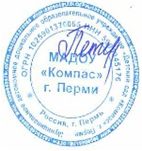 РАБОЧАЯ ПРОГРАММА ВОСПИТАНИЯ МУНИЦИПАЛЬНОГО АВТОНОМНОГО ДОШКОЛЬНОГО ОБРАЗОВАТЕЛЬНОГО УЧРЕЖДЕНИЯ «ДЕТСКИЙ САД «КОМПАС» ГОРОДА ПЕРМИг. Пермь, 2021 годОГЛАВЛЕНИЕПояснительная записка……………………………………………………………………………....... 3Раздел I. Целевые ориентиры и планируемые результаты Примерной программы……………………………………………………………………………………...…........ .4                                       1.1. Цель и задачи Программы воспитания ……………………………………………………....... ...41.2. Методологические основы и принципы построения Программы воспитания …….................. 81.2.1. Уклад МАДОУ «Компас» г. Перми ……………………………………………………......… 101.2.2. Воспитывающая среда ДОУ ………………………………………………………..…….........121.2.3. Общности (сообщества) ДОУ ……………………………………………………………....... .121.2.4. Социокультурный контекст..........................................................................................................151.2.5. Деятельности и культурные практики в ДОУ............................................................................151.3. Требования к планируемым результатам освоения Программы воспитания ……….......……151.3.1. Целевые ориентиры воспитательной работы для детей младенческого и раннего возраста (до 3 лет) ……………………………………………………………………………….........................161.3.2. Целевые ориентиры воспитательной работы для детей дошкольного возраста (до 8 лет)…………………………………………………………………………………………………...... .17Раздел II. Содержательный ……………………………………………………………………..  .......202.1. Содержание воспитательной работы по направлениям …………………………....…….. .......202.1.1. Физическое и оздоровительное направление воспитания .………………………….…. ........232.1.2. Духовно - нравственное воспитание личности гражданина России........................................242.2. Особенности реализации воспитательного процесса ………………………………….…..... .. 24  2.3. Особенности взаимодействия педагогического коллектива с семьями воспитанников в процессе реализации Программы воспитания ……………………………………....................… 26Раздел III. Организационный ...………………………………………………………………… ........313.1. Общие требования к условиям реализации Программы воспитания ...……………..................31 3.2. Взаимодействия взрослого с детьми. События ДОУ ……………………………………. .........323.3. Организация развивающей предметно - пространственной среды ...………………….............323.4. Кадровое обеспечение воспитательного процесса  ……………………………………….........333.5. Нормативно-методическое обеспечение реализации Программы воспитания ..…….............. 35 3.6. Особые требования к условиям, обеспечивающим достижение планируемых личностных результатов в работе с особыми категориями детей ………………………………………… ..........353.7. Примерный календарный план воспитательной работы ……………..………………… ..........36Пояснительная запискаРабочая программа воспитания муниципального автономного дошкольного образовательного учреждения «Детский сад «Компас» г. Перми (далее – Программа воспитания) определяет содержание и организацию воспитательной работы муниципального автономного дошкольного образовательного учреждения «Детский сад «Компас» г. Перми (далее – ДОУ) и является обязательной частью основной образовательной программы дошкольного учреждения (далее – ООП). Рабочая программа воспитания ДОУ разработана в соответствии с нормативными документами:Федеральный закон от 29.12.2012г. № 273 - ФЗ (ред. от 31.07.2020) «Об образовании в Российской Федерации» (с изм. и доп., вступ. в силу с 01.09.2020);Федеральный закон от 31 июля 2020 года № 304 - ФЗ «О внесении изменений в Федеральный закон «Об образовании в Российской Федерации» по вопросам воспитания обучающихся»;Стратегия развития воспитания в Российской Федерации на период до 2025 года (утверждена распоряжением Правительства РФ от 29.05.2015 № 996 - р).Приказ Министерства образования и науки Российской Федерации от 17.10.2013 г. № 1155 «Об утверждении федерального государственного образовательного стандарта дошкольного образования».Указ Президента Российской Федерации от 21.07.2020 № 474 «О национальных целях развития Российской Федерации на период до 2030 года»;Концепция развития дополнительного образования детей в Российской Федерации, утверждена распоряжением Правительства Российской Федерации от 04.09.2014 г. № 1726 - р.СП 2.4.3648-20 «Санитарно - эпидемиологические требования к организациям воспитания и обучения, отдыха и оздоровления детей и молодежи».Государственная программа РФ «Развитие образования» (2018 - 2025 годы). Утверждена постановлением Правительства Российской Федерации от 26 декабря 2017 г. № 1642.Приказ Министерства просвещения Российской Федерации от 01.02.2021 №37   об утверждении методик расчета показателей федеральных проектов национального проекта «Образование.Примерная программа воспитания для общеобразовательных организаций, одобренная решением Федерального учебно-методического объединения по общему образованию протокол заседания УМО по общему  образованию Минпросвящения России №2/20 от 02.06.2020).11. Модель рабочей программы воспитания дошкольных образовательных учреждений города Перми. Работа по воспитанию, формированию и развитию личности дошкольников предполагает преемственность по отношению к достижению воспитательных целей начального общего образования. Программа воспитания в ДОУ строится на целеполагании, ожидаемых результатах, видах деятельности, условиях формировании воспитывающей, личностно развивающей среды, отражает интересы и запросы участников образовательных отношений в лице:  ребенка, признавая приоритетную роль его личностного развития на основе возрастных и индивидуальных особенностей, интересов и запросов;  родителей ребенка (законных представителей) и членов его семьи;  государства и общества.Под воспитанием понимается «деятельность, направленная на развитие личности, создание условий для самоопределения и социализации обучающихся на основе социокультурных, духовно-нравственных ценностей и принятых в российском обществе правил и норм поведения в интересах человека, семьи, общества и государства, формирование у обучающихся чувства патриотизма, гражданственности, уважения к памяти защитников Отечества и подвигам Героев Отечества, закону и правопорядку, человеку труда и старшему поколению, взаимного уважения, бережного отношения к культурному наследию и традициям многонационального народа Российской Федерации, природе и окружающей среде».Воспитательные задачи, согласно федеральному государственному образовательному стандарту дошкольного образования (далее – ФГОС ДО), реализуются в рамках образовательных областей – социально-коммуникативного, познавательного, речевого, художественно-эстетического развития, физического развития.В основе процесса воспитания детей в ДОУ лежат конституционные 
и национальные ценности российского общества, которые  находят свое отражение 
в основных направлениях воспитательной работы ДОУ:Ценности Родины и природы лежат в основе патриотического направления воспитания.Ценности человека, семьи, дружбы, сотрудничества лежат в основе социального направления воспитания.Ценность знания лежит в основе познавательного направления воспитания.Ценность здоровья лежит в основе физического и оздоровительного направления воспитания.Ценность труда лежит в основе трудового направления воспитания.Ценности культуры и красоты лежат в основе этико-эстетического направления воспитания.Программа воспитания ДОУ выстроена с учетом  реализуемой основной образовательной программы МАДОУ «Компас» г. Перми, региональной и муниципальной спецификой.Реализация Программы предусматривает сетевой характер взаимодействия образовательных учреждений и предполагает социальное партнерство в образовательном пространстве. Раздел I. Целевые ориентиры и планируемые результаты программы воспитания МАДОУ «Компас» г. ПермиЦель и задачи Программы воспитанияВ соответствии с федеральным государственным образовательным стандартом дошкольного образования (далее – ФГОС ДО) и основной образовательной программой ДОУ (далее - ООП) целью МАДОУ «Компас» г. Перми является обеспечение условий для проживания дошкольного детства, как самого ценного периода жизни ребенка, через организацию воспитательно - образовательного процесса с детьми направленного на развитие и воспитание целостной гармонично развитой личности ребенка в соответствии с социальным заказом семьи и интересом ребенка.Исходя из этого, а также основываясь на базовых для нашего общества ценностях, формируется общая цель воспитания в ДОУ – личностное развитие дошкольников и создание условий для их позитивной социализации на основе базовых национальных ценностей российского общества через: -формование ценностного отношения к окружающему миру, другим людям, себе;-овладение первичными представлениями о базовых ценностях, а также выработанных обществом нормах и правилах поведения;- приобретение первичного опыта деятельности и поведения в соответствии с базовыми и национальными ценностями, нормами и правилами, принятыми в обществе. В рамках вариативной части программы воспитания,  на   основе  учета социокультурных условий региона, национальных традиций, специфики детского сада выделены основные приоритетные  направление работы  МАДОУ «Компас» г. Перми: Физическое воспитание и формирование культуры здоровья-Пропаганда физической культуры, спорта и туризма среди воспитанников и их родителей. - Привлечение к организации активного отдыха средствами туристско - краеведческой, спортивно - оздоровительной деятельности семьи воспитанников.- Формирование у подрастающего поколения ответственного отношения к своему здоровью и потребности в здоровом образе жизни.- Формирование в детской и семейной среде системы мотивации к активному и здоровому образу жизни, занятиям физической культурой и спортом, развитие культуры здорового питания.- Содействие проведению массовых общественно-спортивных мероприятий и привлечение к участию в них детей.Духовное и нравственное воспитание детей на основе российских традиционных ценностей-Развитие у детей нравственных чувств (чести, долга, справедливости, милосердия и дружелюбия).-Формирование выраженной в поведении нравственной позиции, в том числе способности к сознательному выбору добра.-Развитие сопереживания и формирования позитивного отношения к людям, в том числе к лицам с ограниченными возможностями здоровья и инвалидам.-Расширение сотрудничества между государством и обществом, общественными организациями и институтами в сфере духовно-нравственного воспитания детей, в том числе традиционными религиозными общинами.-Содействие формированию у детей позитивных жизненных ориентиров и планов.- Оказание помощи детям в выработке моделей поведения в различных трудных жизненных ситуациях, в том числе проблемных, стрессовых и конфликтных.Задачи  воспитания выделены для каждого возрастного периода (от 1,5 до 3 лет, от 3 до 7 лет) на основе планируемых результатов достижения цели воспитания и реализуются в единстве с развивающими задачами, определенными действующими нормативными правовыми документами в сфере ДО.В соответствии с приоритетными направлениями программы воспитания МАДОУ «Компас» г. Перми  выделены следующие воспитательные задачи: (задачи по всем направлениям см. «Модель рабочей программы воспитания дошкольных образовательных учреждений города Пермь»)1.2 Методологические основы и принципы построения Программы воспитанияВ процессе освоения ценностных ориентаций личность строит определенную траекторию своего движения, сообразуясь с ценностями самопознания, самооценки и саморазвития. Методологической основой Программы воспитания является культурно-исторический и системно - деятельностный подход. Программа основывается на базовых ценностях воспитания, заложенных в определении воспитания, содержащимся в Федеральном законе «Об образовании в РФ». Методологическими ориентирами воспитания также выступают следующие идеи: - развитие субъектности и личности ребенка в деятельности; - личностно – ориентированной педагогики сотрудничества; - развитие личности ребенка в контексте сохранения его индивидуальности; - духовно - нравственное, ценностное и смысловое содержание воспитания; - идея об онтологической (бытийной) детерминированности воспитания; - идея о личностном смысле и ценности воспитания, о сущности детства как сензитивном периоде воспитания; - теории об амплификации (обогащении) развития ребёнка средствами разных «специфически детских видов деятельности».Программа воспитания построена на основе ценностного подхода, предполагающего присвоение ребенком дошкольного возраста базовых ценностей и опирается на следующие принципы: Принцип гуманизма (гуманности). Каждый ребенок имеет право на признание его в обществе как личности, как человека, являющегося высшей̆ ценностью, уважение к его персоне, достоинству, защита его прав на свободу и развитие. Принцип субъектности и личностно - центрированного подхода. Развитие и воспитание личности ребенка как субъекта собственной жизнедеятельности. Принцип интеграции образовательного процесса. Комплексный и системный подходы к содержанию и организации образовательного процесса. В основе систематизации содержания работы лежит идея развития базиса личностной культуры, духовное развитие детей во всех сферах и видах деятельности. Принцип ценностного единства и совместности. Единство ценностей и смыслов воспитания, разделяемых всеми участниками образовательных отношений, содействие, сотворчество и сопереживание, взаимопонимание и взаимное уважение. Принцип возрастносообразности. Содержание и методы воспитательной работы должны соответствовать возрастным особенностям ребенка. Принцип индивидуально-дифференцированного подхода. Индивидуальный подход к детям с учетом возможностей, индивидуального темпа развития, интересов. Дифференцированный подход реализуется с учетом семейных, национальных традиций и т.п. Принцип культуросообразности. Воспитание основывается на культуре и традициях России, включая культурные особенности региона. Принцип следования нравственному примеру. Пример как метод воспитания позволяет расширить нравственный опыт ребенка, побудить его к внутреннему диалогу, пробудить в нем нравственную рефлексию, обеспечить возможность выбора при построении собственной системы ценностных отношений, продемонстрировать ребенку реальную возможность следования идеалу в жизни. Принцип безопасной жизнедеятельности. Защищенность важных интересов личности от внутренних и внешних угроз, воспитание через призму безопасности и безопасного поведения. Принцип совместной деятельности ребенка и взрослого. Значимость совместной деятельности взрослого и ребенка на основе приобщения к культурным ценностям и их освоения. Принцип инклюзии. Организация образовательного процесса, при котором все дети, независимо от их физических, психических, интеллектуальных, культурно-этнических, языковых и иных особенностей, включены в общую систему образования. Принцип уклада. Содержание воспитательной работы определяется укладом образовательной организации: среда, общность, деятельность и события.Процесс воспитания в ДОУ основывается на следующих принципах взаимодействия педагогических работников и воспитанников: 1. Неукоснительное соблюдение законности и прав семьи воспитанника, соблюдения конфиденциальности информации о ребенке и его семье, приоритета безопасности воспитанника при нахождении в ДОУ.2. Ориентир на создание в ДОУ психологически - комфортной среды для каждого ребенка и взрослого, без которой невозможно конструктивное взаимодействие воспитанников и педагогических работников.3. Организация основных совместных дел воспитанников и педагогических работников ДОУ как предмета совместной заботы и взрослых, и детей.4. Системность, целесообразность и нешаблонность, воспитания как условия его эффективности.Программа воспитания – это не перечень обязательных для ДОУ мероприятий, а описание системы форм и методов работы с воспитанниками.Программа воспитания ДОУ включает в себя три основных раздела:Целевой раздел, который включает в себя:цели и задачи Программы воспитания;методологические основы и принципы построения Программы воспитания;планируемые результаты освоения Программы воспитания.Содержательный раздел, который включает в себя:описание воспитательной деятельности в интеграции с содержанием образовательных областей;описание вариативных форм, способов, методов и средств реализации программы воспитания с учетом возрастных особенностей воспитанников  ДОУ;особенности взаимодействия педагогического коллектива с семьями воспитанников ДОУ.Организационный раздел включает в себя:психолого – педагогические  условия, обеспечивающие воспитание ребенка в сфере его личностного развития;материально – техническое обеспечение Программы воспитания ДОУ;планирование воспитательной работы в ДОУ.Программа воспитания ДОУ не является инструментом воспитания, так как воспитанника воспитывает не документ, а педагогический работник – своими действиями, словами, отношениями. Программа воспитания лишь позволяет педагогическим работникам ДОУ скоординировать свои усилия, направленные на воспитание воспитанников.1.2.1. Уклад МАДОУ «Компас» г. ПермиУклад – это система отношений в образовательной организации сложившаяся на основе нравственно – ценностных идеалов, традиций и характера организации различных воспитательных процессов. Уклад основан на социокультурном контексте; определяет смысл, стиль и характер взаимоотношений в ДОУ. Уклад всегда основывается на человеческой культуре, поэтому объединяет в себе устоявшийся порядок жизни, общественный договор, нормы и правила, традиции, психологический климат (атмосферу), безопасность и систему ценностей дошкольного воспитанияМАДОУ «Компас» - современное, динамично развивающееся образовательное учреждение, в котором формируются традиции, осуществляется стремление к современному и инновационному будущему. ДОУ состоит из четырех отдельно стоящих зданий, находящихся в Мотовилихинском районе города Перми.Два корпуса учреждения расположены в микрорайоне Висим и два корпуса в Рабочем поселке. Висим и Рабочий поселок – тихие, активно застраивающийся микрорайоны, находящиеся в исторической части Мотовилихи – района многоэтажек и таунхаусов, привлекают к себе новых горожан, бывших жителей других регионов. В среду района активно ассимилируются молодые современные семьи из различных регионов страны. Президент Западно - Уральского института пространственного развития, Г. Колесниченко и генеральный директор ЗАО «Кама Гейт», А. Луканин отмечают, что Висим характеризуется благополучной экологической обстановкой. «В районе отсутствуют крупные промышленные предприятия. Даже несмотря на то, что район расположен относительно близко к ОАО «Мотовилихинские заводы», вредных веществ на территорию Висима не поступает». Район имеет своеобразный шарм провинциального уральского города, приятный природный ландшафт. Таким образом, территория микрорайона идеально подходит для организации туристических слётов, веревочных курсов, и различных мероприятий туристской направленности.«Рабочий поселок» - историческое место города Перми. В 2019 году поселку исполнилось 90 лет, именно с «Рабочего посёлка» и началась современная индустриальная и социальная Пермь. Наш квартал — объект культурного наследия Пермского края. У наших дошколят есть уникальная возможность знакомиться с историей и культурой микрорайонов. Рядом с корпусами детского сада в микрорайоне Висим расположена СОШ № 47 и Школа искусств Мотовилихинского района. Преемственность осуществляется между ДОУ и СОШ № 47. В микрорайоне Висим это единственное муниципальное образовательное учреждение для детей дошкольного возраста. В Рабочем поселке находятся корпуса № 3 (по адресу: Ивановская, 13а) и № 4 (Хрустальная, 13а). Рядом с этими корпусами расположены МАДОУ «Эрудит» (1 корпус) и МАДОУ «Детский сад 387», СОШ № 49, стадион «Молот», что позволяет привлечь их в рамках социально - педагогического партнёрства по различным направлениям воспитания и социализации обучающихся.МАДОУ «Компас» взаимодействует с городскими учреждениями здравоохранения, образования и культуры и спорта. Приоритетными направлениями работы дошкольного учреждения являются физкультурно-оздоровительное, познавательное и социально-коммуникативное развитие детей. Воспитательно - образовательный процесс обеспечен информационными ресурсами, специализированными помещениями и современным оборудованием: в ДОУ созданы все условия для пребывания детей и реализации поставленных задач: 4 музыкальных зала, оснащённые проекторами и ТСО; 4 физкультурных зала, в одном из которых (2 корпус) имеется мультимедийное оборудование (киннект движения, мультимедийный экран, проектор, ноутбук), детский тренажер -  скалодром, надувная полоса препятствий для детей; 1 бассейн (4 корпус); 4 компьютерных (интерактивных) комнаты, в которых имеются: 28 ноутбуков, 20 компьютеров, 7 планшетов, 4 интерактивных досок, 6 проекторов; 2 LEGO - комнаты, оснащенные необходимыми учебно - методическими материалами, игрушками, конструкторами, в том числе конструкторами Legо; 3 комнаты творчества для проведения платных образовательных услуг; мультипликационная студия (2 корпус); сенсорная комната (2 корпус).Специально организованная образовательная деятельность в ДОУ начинается с 1 сентября. В организацию образовательного процесса включены зимние каникулы – последняя неделя декабря. С января 2018 года в процессе инновационной работы по туризму внесены изменения в образовательный процесс: в примерной сетке непосредственно-образовательной деятельности появился «Час туризма», занятия по которому проводятся один раз в неделю по средам.В летнее время года, на период временной приостановки деятельности ДОУ, развитие и образование детей дошкольного возраста осуществляется в условиях семейного воспитания, которые предусматривают возможность для оздоровления и свободного отдыха воспитанников до 1,5 месяцев. Во время каникул и в летне - оздоровительный период проводится непосредственно образовательная деятельность только эстетически - оздоровительного цикла (музыкальная, физкультурно - оздоровительная, творческая, познавательно - исследовательская), развлекательные мероприятия.  План нагрузки занятий представлен на каждую возрастную группу и предусматривает объем образовательной нагрузки на неделю, месяц, год. Особенностью данного плана является включение регионального компонента в занятия, как одного из обязательных направлений работы дошкольного образовательного учреждения. Таблица плана каждой возрастной группы в виде итогового показателя выделяет объем воспитательно - образовательной нагрузки по количеству занятий и их соотношение по образовательным областям познавательное, речевое, социально - коммуникативное, физическое и художественно - эстетическое развитие, что подтверждает обеспечение соблюдения для профилактики утомления детей1.2.2. Воспитывающая среда ДОУКонструирование воспитательной среды ДОУ строится на основе следующих элементов: социокультурный контекст, социокультурные ценности, уклад, воспитывающая среда, общность, деятельность и событие. Каждая из этих категорий обеспечивает целостность содержания и имеет свое наполнение для решения задач воспитания и становления личности ребенка. Воспитывающая среда – это совокупность окружающих ребенка социально - ценностных обстоятельств, влияющих на его личностное развитие и содействующих его включению в современную культуру. Воспитывающая среда определяется, с одной стороны, целями и задачами воспитания, с другой – культурными ценностями, образцами и практиками. В этом контексте, основными характеристиками среды являются ее насыщенность и структурированность. Воспитывающая среда строится по трем линиям:  «от взрослого», который создает развивающую предметно - пространственную среду, насыщая ее ценностями и смыслами;  «от совместности ребенка и взрослого»: воспитывающая среда, направленная на взаимодействие ребенка и взрослого, раскрывающего смыслы и ценности воспитания;  «от ребенка»: воспитывающая среда, в которой ребенок самостоятельно творит, живет и получает опыт позитивных достижений, осваивая ценности и смыслы, заложенные взрослым. 1.2.3. Общности (сообщества) ДОУОбщность – это качественная характеристика любого объединения людей, определяющая степень их единства и совместности, для которой характерно содействие друг другу, сотворчество и сопереживание, взаимопонимание и взаимное уважение, наличие общих симпатий, ценностей и смыслов. Понятие общность основывается на социальной ситуации развития ребенка, которая представляет собой исходный момент для всех динамических изменений, происходящих в развитии в течение данного периода. Она определяет целиком и полностью те формы и тот путь, следуя по которому, ребенок приобретает новые и новые свойства своей личности, черпая их из среды, как из основного источника своего развития, тот путь, по которому социальное становится индивидуальным. Процесс воспитания детей дошкольного возраста связан с деятельностью разных видов общностей: Детская общность. Общество сверстников – необходимое условие полноценного развития личности ребенка. Здесь он непрерывно приобретает способы общественного поведения, под руководством воспитателя учится умению дружно жить, сообща играть, трудиться, заниматься, достигать поставленной цели. Чувство приверженности к группе сверстников рождается тогда, когда ребенок впервые начинает понимать, что рядом с ним такие же, как он сам, что свои желания необходимо соотносить с желаниями других.Воспитатель должен воспитывать у детей навыки и привычки поведения, качества, определяющие характер взаимоотношений ребенка с другими людьми и его успешность в том или ином сообществе. Поэтому так важно придать детским взаимоотношениям дух доброжелательности, развивать у детей стремление и умение помогать как старшим, так и друг другу, оказывать сопротивление плохим поступкам, общими усилиями достигать поставленной цели.Одним из видов детских общностей являются разновозрастные детские общности. 
В детском саду должна быть обеспечена возможность взаимодействия ребенка как со старшими, так и с младшими детьми. Включенность ребенка в отношения со старшими, помимо подражания и приобретения нового, рождает опыт послушания, следования общим для всех правилам, нормам поведения и традициям. Отношения с младшими – это возможность для ребенка стать авторитетом и образцом для подражания, а также пространство		для	воспитания	заботы и ответственности.Организация жизнедеятельности детей дошкольного возраста в разновозрастной группе обладает большим воспитательным потенциалом для инклюзивного образования.Детско – взрослая общность. Для общности характерно содействие друг другу, сотворчество и сопереживание, взаимопонимание и взаимное уважение, отношение к ребенку как к полноправному человеку, наличие общих симпатий, ценностей и смыслов у всех участников общности.Детско-взрослая общность является источником и механизмом воспитания ребенка. Находясь в общности, ребенок сначала приобщается к тем правилам и нормам, которые вносят взрослые в общность, а затем эти нормы усваиваются ребенком и становятся его собственными.Общность строится и задается системой связей и отношений ее участников. 
В каждом возрасте и каждом случае она будет обладать своей спецификой в зависимости 
от решаемых воспитательных задач.Профессионально – родительская общность включает сотрудников ДОУ и всех взрослых членов семей воспитанников, которых связывают не только общие ценности, цели развития и воспитания детей, но и уважение друг к другу. Основная задача – объединение усилий по воспитанию ребенка в семье и в ДОУ. Зачастую поведение ребенка сильно различается дома и в ДОУ. Без совместного обсуждения воспитывающими взрослыми особенностей ребенка невозможно выявление и в дальнейшем создание условий, которые необходимы для его оптимального и полноценного развития и воспитания.Профессиональная общность – это устойчивая система связей и отношений между людьми, единство целей и задач воспитания, реализуемое всеми сотрудниками ДОУ. Сами участники общности должны разделять те ценности, которые заложены в основу Программы воспитания. Основой эффективности такой общности является рефлексия собственной профессиональной деятельности.Воспитатель, а также другие сотрудники должны:быть примером в формировании полноценных и сформированных ценностных ориентиров, норм общения и поведения;мотивировать детей к общению друг с другом, поощрять даже самые незначительные стремления к общению и взаимодействию;поощрять детскую дружбу, стараться, чтобы дружба между отдельными детьми внутри группы сверстников принимала общественную направленность;заботиться о том, чтобы дети непрерывно приобретали опыт общения на основе чувства доброжелательности;содействовать проявлению детьми заботы об окружающих, учить проявлять чуткость к сверстникам, побуждать детей сопереживать, беспокоиться, проявлять внимание 
к заболевшему товарищу;воспитывать в детях такие качества личности, которые помогают влиться в общество сверстников (организованность, общительность, отзывчивость, щедрость, доброжелательность 
и пр.);учить детей совместной деятельности, насыщать их жизнь событиями, 
которые сплачивали бы и объединяли ребят;воспитывать в детях чувство ответственности перед группой за свое поведение.Культура поведения воспитателя в общностях как значимая составляющая уклада.Культура поведения взрослых в детском саду направлена на создание воспитывающей среды  как условия решения возрастных задач воспитания. Общая психологическая атмосфера, эмоциональный настрой группы, спокойная обстановка, отсутствие спешки, разумная сбалансированность планов – это необходимые условия нормальной жизни и развития детей.Воспитатель должен соблюдать кодекс нормы профессиональной этики и поведения:педагог всегда выходит навстречу родителям и приветствует родителей и детей первым;улыбка – всегда обязательная часть приветствия;педагог описывает события и ситуации, но не даёт им оценки;педагог не обвиняет родителей и не возлагает на них ответственность за поведение детей в детском саду;тон общения ровный и дружелюбный, исключается повышение голоса;уважительное отношение к личности воспитанника;умение заинтересованно слушать собеседника и сопереживать ему;умение видеть и слышать воспитанника, сопереживать ему;уравновешенность и самообладание, выдержка в отношениях с детьми;умение быстро и правильно оценивать сложившуюся обстановку и в то же время 
не торопиться с выводами о поведении и способностях воспитанников;умение сочетать мягкий эмоциональный и деловой тон в отношениях с детьми;умение сочетать требовательность с чутким отношением к воспитанникам;знание возрастных и индивидуальных особенностей воспитанников;соответствие внешнего вида статусу воспитателя детского сада.1.2.4. Социокультурный контекстСоциокультурный контекст – это социальная и культурная среда, в которой человек растет и живет. Он также включает в себя влияние, которое среда оказывает на идеи и поведение человека.Социокультурные ценности – это основные жизненные смыслы, определяющие отношение человека к окружающей действительности и детерминирующие основные модели социального поведения, которыми руководствуется человек в повседневной жизни и деятельности. Социокультурные ценности являются определяющими в структурно-содержательной основе Программы воспитания.Социокультурный контекст воспитания является вариативной составляющей воспитательной программы. Он учитывает этнокультурные, конфессиональные и региональные особенности и направлен на формирование ресурсов воспитательной программы.Реализация социокультурного контекста опирается на построение социального партнерства ДОУ.В рамках социокультурного контекста повышается роль родительской общественности 
как субъекта образовательных отношений в Программе воспитания.1.2.5. Деятельности и культурные практики в ДОУЦели и задачи воспитания реализуются во всех видах деятельности дошкольника, обозначенных во ФГОС ДО. В качестве средств реализации цели воспитания могут выступать следующие основные виды деятельности и культурные практики:предметно-целевая (виды деятельности, организуемые взрослым, в которых 
он открывает ребенку смысл и ценность человеческой деятельности, способы ее реализации совместно с родителями, воспитателями, сверстниками);культурные практики (активная, самостоятельная апробация каждым ребенком инструментального и ценностного содержаний, полученных от взрослого, и способов 
их реализации в различных видах деятельности через личный опыт);-  свободная инициативная деятельность ребенка (его спонтанная самостоятельная активность, в рамках которой он реализует свои базовые устремления: любознательность, общительность, опыт деятельности на основе усвоенных ценностей1.3. Требования к планируемым результатам освоения Программы воспитанияПланируемые результаты воспитания носят отсроченный характер, но деятельность воспитателя нацелена на перспективу развития и становления личности ребенка. 
Поэтому результаты достижения цели воспитания даны в виде целевых ориентиров, представленных в виде обобщенных портретов ребенка к концу раннего и дошкольного возрастов. Основы личности закладываются в дошкольном детстве, и, если какие-либо линии развития не получат своего становления в детстве, это может отрицательно сказаться на гармоничном развитии человека в будущем.На уровне ДОУ не осуществляется оценка результатов воспитательной работы 
в соответствии с ФГОС ДО, так как «целевые ориентиры ООП  не подлежат непосредственной оценке, в том числе в виде педагогической диагностики (мониторинга), и не являются основанием для их формального сравнения с реальными достижениями детей».1.3.1. Целевые ориентиры воспитательной работы для детей младенческого и раннего возраста (до 3 лет)Портрет ребенка младенческого и раннего возраста (к 3-м годам)1.3.2. Целевые ориентиры воспитательной работы для детей дошкольного возраста (до 8 лет)Портрет ребенка дошкольного возраста (к 8-ми годам):В соответствии с приоритетными направлениями программы воспитания МАДОУ «Компас» г. Перми  определены следующие ожидаемые результаты воспитанников: (ожидаемые результаты по всем направлениям см. «Модель рабочей программы воспитания дошкольных образовательных учреждений города Пермь»)Ожидаемые результатыРаздел II. Содержательный2.1. Содержание воспитательной работы по направлениям воспитанияСодержание Программы воспитания, в соответствии с Федеральным Законом от 29. 12. 2012 №273 - ФЗ «Об образовании в Российской Федерации», «…должно содействовать взаимопониманию и сотрудничеству между людьми, народами независимо от расовой, национальной, этнической, религиозной и социальной принадлежности, учитывать разнообразие мировоззренческих подходов, способствовать реализации права обучающихся на свободный выбор мнений и убеждений, обеспечивать развитие способностей каждого человека, формирование и развитие его личности в соответствии с принятыми в семье и обществе духовно - нравственными и социокультурными ценностями». Содержание рабочей программы воспитания реализуется в ходе освоения детьми дошкольного возраста всех образовательных областей, обозначенных в ФГОС ДО, одной из задач которого является объединение воспитания и обучения в целостный образовательный процесс на основе духовно – нравственных и социокультурных ценностей и принятых в обществе правил и норм поведения в интересах человека, семьи, общества: - социально – коммуникативное развитие; - познавательное развитие; - речевое развитие; - художественно – эстетическое развитие; - физическое развитие. Планируемые результаты воспитания в соответствии с образовательными областямиС целью согласования требований ФГОС ДОс концепцией Примерной программы, построенной на идее развития базовых направлений воспитания духовно - нравственных ценностей на уровне дошкольного образования, каждое из направлений раскрывается в комплексе задач, форм и видов деятельности. Содержание приоритетных направлений Программы воспитания, осуществляющей образовательный процесс на уровне дошкольного образования:2.1.1. Физическое и оздоровительное направление воспитанияЦенность – здоровье. Цель данного направления – сформировать навыки здорового образа жизни, где безопасность жизнедеятельности лежит в основе всего. Физическое развитие и освоение ребенком своего тела происходит в виде любой двигательной активности: выполнение бытовых обязанностей, игр, ритмики и танцев, творческой деятельности, спорта, прогулок.Задачи по формированию здорового образа жизни:обеспечение построения образовательного процесса физического воспитания детей (совместной и самостоятельной деятельности) на основе здоровье – формирующих и здоровье – сберегающих технологий, и обеспечение условий для гармоничного физического и эстетического развития ребенка;закаливание, повышение сопротивляемости к воздействию условий внешней среды; укрепление опорно – двигательного аппарата; развитие двигательных способностей, обучение двигательным навыкам и умениям;формирование элементарных представлений в области физической культуры, здоровья и безопасного образа жизни;организация сна, здорового питания, выстраивание правильного режима дня;воспитание экологической культуры, обучение безопасности жизнедеятельности.Направления деятельности воспитателя:организация подвижных, спортивных игр, в том числе традиционных народных игр, дворовых игр на территории детского сада;создание детско-взрослых проектов по здоровому образу жизни;введение оздоровительных традиций в ДОО.Формирование у дошкольников культурно - гигиенических навыков является важной частью воспитания культуры здоровья. Воспитатель должен формировать у дошкольников понимание того, что чистота лица и тела, опрятность одежды отвечают не только гигиене и здоровью человека, но и социальным ожиданиям окружающих людей.Особенность культурно – гигиенических навыков заключается в том, что они должны формироваться на протяжении всего пребывания ребенка в ДОУ.В формировании культурно – гигиенических навыков режим дня играет одну из ключевых ролей. Привыкая выполнять серию гигиенических процедур с определенной периодичностью, ребенок вводит их в свое бытовое пространство, и постепенно они становятся для него привычкой.Формируя у детей культурно – гигиенические навыки, воспитатель ДОУ должен сосредоточить свое внимание на нескольких основных направлениях воспитательной работы:формировать у ребенка навыки поведения во время приема пищи; формировать у ребенка представления о ценности здоровья, красоте 
и чистоте тела; формировать у ребенка привычку следить за своим внешним видом;включать информацию о гигиене в повседневную жизнь ребенка, в игру.Работа по формированию у ребенка культурно – гигиенических навыков должна вестись в тесном контакте с семьей.2.1.2. Духовно - нравственное воспитание личности гражданина РоссииПедагогически организованный процесс усвоения и приятия воспитанниками базовых национальных ценностей, имеющих иерархическую структуру и сложную организацию. Носителями этих ценностей являются многонациональный народ Российской Федерации, государство, семья, культурно-территориальные сообщества, традиционные российские религиозные объединения (христианские, прежде всего в форме русского православия, исламские, иудаистские, буддистские), мировое   сообщество.Результаты достижений по целевым ориентирам Программы воспитания не подлежат непосредственной оценке, в том числе в виде педагогической диагностики, и не являются основанием для их формального сравнения с реальными достижениями детей. Дошкольный возраст – это период начального становления личности. К семи годам уже четко прослеживается направленность личности ребенка, как показатель уровня его нравственного развития.Следует помнить, что воспитание – это процесс двусторонний. С одной стороны, он предполагает активное педагогическое воздействие на детей со стороны взрослых, с другой – активность детей, которая проявляется в их поступках, чувствах и отношениях. Поэтому, реализуя определённое содержание, используя различные методы нравственного воздействия, педагог должен внимательно анализировать результаты проделанной работы, достижения своих воспитанников.Ядро нравственности составляют нормы и правила поведения. Любовь к Родине, добросовестный труд – это неотъемлемые элементы сознания, чувств, поведения и взаимоотношений.2.2. Особенности реализации воспитательного процесса. Вариативной частью образовательной программы детского сада стало физкультурно-оздоровительное и  духовно - нравственное направление с туристической направленностью.  Детский сад спортивного и образовательного туризма «Компас» включает два основных блока, или, как они обозначены в педагогической среде учреждения, кластера: спортивный и образовательный.Спортивный кластер связан непосредственно со спортивным туризмом и содержит следующие направления работы с детьми:•	 участие в «прогулках – походах»;•	 обучение основам скалолазания;•	 обучение основам ориентирования на местности;•	 обучение основам обустройства туристического бивуака.Образовательный кластер разворачивается по следующим направлениям:•	экологический туризм - «Лаборатория Естественно - научных знаний» (исследование мира зверей и растений в лабораторных условиях); (рисование с использованием природного материала, рисование пленэр).•	промышленный туризм - «Мастерская дошколят - туристов» (робототехника, конструирование зданий, производств из конструктора Lego).•	гастрономический туризм - «Полевая кухня» (элементарные блюда, закуски туриста в кулинарной мастерской).•	краеведческий туризм - «Дети – юные экскурсоводы» (презентация известных арт-объектов, достопримечательностей города, края, России, мира).•	безопасный туризм - «Школа безопасности для дошколят» (театральные постановки, создание мультфильмов, соц. роликов по безопасности).•	культурный туризм – «Дети – культурные туристы» (посещение и изучение известных арт - объектов, достопримечательностей города, края, России, мира); музыкально - ритмический кружок «Поющие соловьи» (песни туристской направленности).Внесены изменения в образовательный процесс: в примерной сетке непосредственно-образовательной деятельности появился «Час туризма», занятия по которому проводятся один раз в неделю по средам. В ДОУ разработана уникальная система маршрутных листов на каждый вид туризма.  В маршрутном листе обозначены 4 темы для работы педагога с воспитанниками и предложены 4 задания для совместной деятельности с воспитывающими взрослыми. Результаты выполненных заданий ребенок самостоятельно фиксирует в нем. Апробация работы по маршрутным листам началась в январе 2019 года. На сегодняшний день создана книга маршрутных листов по девяти направлениям туризма для детей старшего дошкольного возраста (5-8 лет): безопасный, краеведческий, водный, культурный, экономический, промышленный, экологический, гастрономический и спортивный. Также в рамках Часа туризма проводятся различные тематические квесты по краеведению, походы по территории детского сада и не только, встречи с интересными людьми, интерактивные игры по экологии с использованием SMART и многое другое. Вместе с детьми и родителями разработаны образовательные маршруты выходного дня: «59 Чудесных мест Пермского края», где роль экскурсовода отводится воспитанникам («Дом писателя Виктора Петровича Астафьева в г. Чусовой», «Губаха – славный городок», «Чайковская снежинка», «Сквер святым Петру и Февронье в г. Чернушка», «Изъюр» и др.). Дети с родителями не только посещают интересные места родного края, знакомятся с их историей, но и с удовольствием делятся находками и интересной информацией об объектах в своих видеосюжетах.  Сформирован кейс туристических практик: «Как выжить в лесу без питьевой воды», «Без еды в природе», «Как выйти из леса без компаса», «Как добыть огонь без спичек в лесу», «Виды костров», «Научись вязать узлы». В детском саду уже формируются новые традиции. Новые общие мероприятия: соревнования по ориентированию на местности; праздничая «Церемония посвящения в туристы» (финальный туристический квест для выпускников ДОУ).В планах нашего учреждения – выпустить сборник в который будут включены материалы по организации детского образовательного туризма в ДОУ, а также создать систему цифровых образовательных ресурсов на электронной платформе по реализации туристско – образовательного направления.Для реализации туристического направления в детском саду, педагоги сами должны быть туристами. Для педагогов разработан проект «Бренд «Компас»: он включает в себя 3 направления: реализация практик туристской, спортивной направленности, «Виртуальные маршруты» - PRO: Туризм (создание видеороликов - маршрутов) и подпроект «Вектор развития (курсы повышения квалификации для развития туристской компетентности). Проект «Нужные люди» - социальные партнеры – это научно – методическое сопровождение реализации программы (мобильный тренер, стажировки педагогов в роли экскурсоводов, краеведов, организаторов турпоходов «Пермь театральная», «Медведь в архитектуре города» и др.).Родителям мы предлагаем проект «Мы вместе!» - работа с родителями в новом формате (обучающие и практические семинары, организация и проведение мероприятий тур.направленности в рамках работы «Центра семейного туризма», также планируется размещение видеороликов семейных туристических маршрутов на сайте ДОУ).А району и городу мы будем интересны проектом «Детское тур. Бюро»: планируется проведение районного фестиваля Бардовской песни «Жаркое лето», и городского фестиваля туристических идей «PRO: Туризм» (где педагоги смогут поделиться опытом работы в области туризма и отдыха)Таким образом, выстраивание стратегии развития и продвижения бренда позволяет МАДОУ «Компас» г. Перми работать в режиме развития, обеспечивая необходимое качество образования с учетом основных направлений модернизации системы пермского образования и особенностей детского сада.Процесс воспитания – это процесс формирования морального сознания, нравственных чувств и привычек, нравственного поведения с первых лет жизни ребенка. В соответствии со спецификой работы ДОУ, воспитанники пребывают в учреждении на протяжении 12 часов. Именно поэтому воспитательный процесс должен осуществляться постоянно: в процессе ООД, режимных моментов, совместной деятельности с детьми и индивидуальной работы, выполняя поставленные задачи Программы воспитания МАДОУ «Компас» г. Перми.2.3. Особенности взаимодействия педагогического коллектива с семьями воспитанников 
в процессе реализации Программы воспитанияНеобходимость взаимодействия педагогов с родителями традиционно признаётся важнейшим условием эффективности воспитания детей. Более того, в соответствии с ФГОС ДОсотрудничество с родителями является одним из основных принципов дошкольного образования. Нельзя забывать, что личностные качества (патриотизм, доброжелательность, сострадание, чуткость, отзывчивость) воспитываются в семье, поэтому участие родителей в работе ДОУ, в совместных с детьми мероприятиях, их личный пример – все это вместе дает положительные результаты в воспитании детей, приобщении к социокультурным нормам. Поэтому активное включение родителей в единый совместный воспитательный процесс позволяет реализовать все поставленные задачи и значительно повысить уровень партнерских отношений. Цель взаимодействия: объединение усилий педагогов ДОУ и семьи по созданию условий для развития личности ребенка на основе социокультурных, духовно – нравственных ценностей и правил, принятых в российском обществе. Задачи: 1. Повысить компетентность родителей в вопросах здорового образа жизни детей дошкольного возраста. 2. Оказать психолого – педагогическую поддержку родителям в воспитании ребенка. 3. Объединить усилия педагогов и семьи по воспитанию дошкольников посредством совместных мероприятий. Основные формы и содержание работы с родителями: 1. Анкетирование. Данная форма используется с целью изучения семьи, выявления образовательных потребностей и запросов родителей. Способствует установлению контактов, а также для согласования воспитательных воздействий на ребенка. 2. Консультации. Это самая распространенная форма психолого – педагогической поддержки и просвещения родителей. Проводятся индивидуальные и групповые консультации по различным вопросам воспитания ребенка. Активно применяются консультации-презентации с использованием ИК – технологий. 3. Мастер-классы. Активная форма сотрудничества, посредством которой педагог знакомит с практическими действиями решения той или иной задачи. В результате у родителей формируются педагогические умения по различным вопросам воспитания детей. 4. Педагогический тренинг. В основе тренинга – проблемные ситуации, практические задания и развивающие упражнения, которые «погружают» родителей в конкретную ситуацию, смоделированную в воспитательных целях. Способствуют рефлексии и самооценке родителей по поводу проведённой деятельности. 5. Круглый стол. Педагоги привлекают родителей в обсуждение предъявленной темы. Участники обмениваются мнением друг с другом, предлагают своё решение вопроса. 6. «Родительская почта». В ДОУ организована дистанционная форма сотрудничества с родителями. Взаимодействие происходит в социальных сетях во «ВКонтакте», через мессенджеры Viber и посредством ВКС. Такая форма общения позволяет родителям уточнить различные вопросы, пополнить педагогические знания, обсудить проблемы. 7. Праздники, фестивали, конкурсы, соревнования. Ежемесячно проводятся совместные с родителями мероприятия, которые включают в общее интересное дело всех участников образовательных отношений. Тем самым оптимизируются отношения родителей и детей, родителей и педагогов, педагогов и детей. 8. «МАСТЕРская». В рамках данной формы сотрудничества родители и педагоги (часто при участии детей) совместно изготавливают атрибуты и пособия для игр, развлечений и других мероприятий. 9. Родительские собрания. Посредством собраний координируются действия родительской общественности и педагогического коллектива по вопросам обучения, воспитания, оздоровления и развития детей. 10. Родительские конференции. На данном мероприятии родители делятся своим опытом воспитания и обучения детей. Также на конференции выступают педагоги, где с профессиональной точки зрения раскрывают тему конференции. «Детско - взрослые сообщества»Детско - взрослые сообщества в ДОУ организуются по инициативе детей и взрослых на основе социально значимых целей, партнерства и сотрудничества. Самые значимые детско – взрослые сообщества в МАДОУ «Компас» г. Перми - «Детско – родительский клуб «Мы вместе!», а также Клуб «С.О.П.: Семья, Опыт, Перспективы». Цель организации детско – взрослых сообществ: воспитание детей дошкольного возраста в коллективе посредством практической совместной деятельности с воспитывающими взрослыми, направленной на пользу общества. Задачи: 1. Формировать умение взаимодействовать со взрослыми и сверстниками. 2. Формировать умение выстраивать свое поведение и деятельность, учитывая потребности и интересы других. 3. Способствовать формированию положительного отношения к миру, к другим людям и самому себе. 4. Развивать нравственные качества личности ребенка. 5. Развивать основы социального самоконтроля и самосознания. 6. Развивать самостоятельность и инициативу. Главное – чтобы дети поняли важность своих совместных дел. Полученные социальные знания должны превратиться в личное убеждение и внутреннюю потребность соблюдать законы и правила общества, оценивать свои действия и действия других на основе собственного сформированного социально – личностного опыта. Учитывая возрастные возможности дошкольников, особенности режима дня, детско – взрослые сообщества в ДОУ организованы в рамках одной возрастной группы: - во II младшей группе: «КлубОк»; - в средней группе: «Юные экологи»; - в старшей группе: «Юные экскурсоводы»; - в подготовительной к школе группе: «Юные волонтеры». Виды совместной деятельности: игровая, познавательная, коммуникативная, продуктивная, двигательная, трудовая, художественно – эстетическая. Общими для всех детско – взрослых сообществ являются такие формы работы как: проекты, акции, тематические праздники. Детско – взрослое сообщество «КлубОк» (II младшая группа)Цель: формирование у детей младшего возраста бережного отношения к книгам. Задачи: 1. Создать условия для развития интереса к книге посредством чтения, драматизации, продуктивной и игровой деятельности. 2. Обучать правильному обращению с книгой. 3. Приучать к несложному труду в книжном уголке: с помощью воспитателя подклеивать переплёт книги, изготавливать собственные книжки, поделки для игр - драматизаций. 4. Прививать любовь к книге. 5. Привлечь родителей к воспитанию у детей бережного отношения к книгам. Основные формы и содержание деятельности: 1. Чтение книг. Эмоционально – образное чтение взрослым сказок, стихотворений, потешек прививает любовь к книгам с самого раннего детства. Дети осознают, что благодаря книгам они знакомятся с героями произведений, их историями и приключениями, приобщаются к культуре своего народа, получают первые впечатления об окружающем мире. 2. Игры – драматизации. Данные игры включают инсценированиепотешек, песенок, сказок, небольших литературных текстов с помощью игрушек или самими детьми. 3. Рассматривание изображений. Совместно с детьми в различные режимные моменты и в процессе НОД рассматриваются картины, картинки, рисунки, плакаты, альбомы и другие иллюстрированные пособия. 4. Дидактические игры. Применение дидактических игр способствует развитию интереса к книгам. Проводятся дидактические игры: «Из какой сказки герой?», «В какой книжке есть такая картинка?», «Добрые герои сказок», «Узнай книжку по обложке». 5. Игровые обучающие ситуации. Для лучшего усвоения правил обращения с книгами используются игровые ситуации с включением персонажей фольклорных или художественных произведений, героев мультфильмов, которые напоминают эти правила. Например, приход Петрушки, Колобка, Маши – растеряши и др. Детско – взрослое сообщество «Юные экологи» (средняя группа)Цель: создание условий для формирования у детей основ бережного отношения к растительному и животному миру, безопасного поведения на природе и готовности помогать другим в соблюдении данных правил. Задачи: 1. Формировать знания детей о правилах поведения в природе. 2. Формировать практические навыки поведения в лесу. 3. Развивать самостоятельность, ответственность, внимание, наблюдательность, координация движений, гибкость мышления. 4. Обогащать опыт детей деятельностью, направленной на заботу о животном и растительном мире. 5. Вовлечь родителей в образовательный процесс по формированию у своих детей экологических знаний. Основные формы и содержание деятельности: 1. Образовательные ситуации. В процессе этих ситуаций происходит обучение детей знаниям в рамках направления «Экологический туризм», а также формирование навыков и умений вести себя на природе. 2. Сюжетно-ролевые игры. Данные игры создают все условия для освоения правил поведения на природе, в лесу. У детей формируются различные навыки и умения по организации собственной деятельности в определённой ситуации. 3. Игры – тренинги. Игровой тренинг решает практические задачи. Моделируется конкретная ситуация, затрагивающая разные стороны взаимоотношений участников игры. 4. Подвижные игры. Благодаря данным играм развиваются межличностные отношения дошкольников. Игры создают атмосферу радости, вызывают положительные эмоции, а также закрепляют полученные знания и навыки. 5. Моделирование ситуации. В качестве модели могут быть предметы – заместители, схемы, графики, мнемотаблицы и другие предметно – схематические модели. С помощью моделирования дети лучше запоминают информацию. У них увеличивается объём памяти путём образования дополнительных ассоциаций, что позволяет в увлекательной форме решать развивающие и образовательные задачи. Детско – взрослое сообщество «Юные экскурсоводы» (старшая группа)Цель: создание условий для формирования у детей поисковых, исследовательских, коммуникативных умений и навыков. Задачи: 1. Вызвать интерес детей дошкольного возраста к истории родного края. 2. Обогащать опыт детей деятельностью, направленной на популяризацию природных достопримечательностей Пермского края. 3. Развивать самостоятельность, ответственность, внимание, наблюдательность, гибкость мышления.4. Вовлечь родителей в образовательный процесс по формированию у своих детей первоначальных навыков экскурсовода. Основные формы и содержание деятельности: 1. Образовательные ситуации. В процессе этих ситуаций происходит обучение детей знаниям в рамках направления «Образовательный туризм», а также формирование элементарных навыков и умений экскурсовода. 2. Сюжетно-ролевые игры. У детей формируются различные навыки и умения по организации собственной деятельности в определённой ситуации. 3. Моделирование ситуации. В качестве модели могут быть предметы – заместители, схемы, графики, мнемотаблицы и другие предметно – схематические модели. С помощью моделирования дети лучше запоминают информацию. У них увеличивается объём памяти путём образования дополнительных ассоциаций, что позволяет в увлекательной форме решать развивающие и образовательные задачи.Детско – взрослое сообщество «Юные волонтеры» (подготовительная к школе группа)Цель: создание условий для формирования позитивных установок у детей старшего дошкольного возраста на добровольческую деятельность. Задачи: 1. Формировать навыки сотрудничества и взаимопомощи в совместной деятельности со сверстниками и взрослыми. 2. Формировать желание участвовать в совместных проектах, акциях, играх и мероприятиях социально – нравственного характера. 3. Развивать эмоциональную отзывчивость, сопереживание по отношению к другим людям. 4. Способствовать становлению самостоятельности, целенаправленности и саморегуляции собственных действий в социально – значимой деятельности. 6. Привлечь родителей к организации волонтерского движения с участием своих детей. Основные формы и содержание деятельности: 1. Социальные акции и проекты. Способствуют позитивной социализации ребенка через активную жизненную позицию и участие в добровольческой деятельности. Социальные акции организуются по следующим направлениям: защита окружающей природной среды, социальные праздники и значимые даты, помощь другим людям, формирование культуры здорового образа жизни, социально – значимые проблемы, понятные детям. 2. Творческая мастерская. В рамках мастерской дети изготавливают подарки, поделки, открытки другим людям к значимым датам, праздникам. 3. Концертная деятельность. Взрослые с дошкольниками разучивают концертные номера и спектакли для выступления перед младшими детьми, пожилыми людьми. 4. Проведение тематических вечеров, бесед. Предусматривается активная форма общения в детско – взрослой среде. Темами данных мероприятий могут быть встречи с известными людьми, взаимопомощь между людьми, помощь животным и другие направления социального характера. 5. Трудовая деятельность. Смысл трудовой деятельности заключается в оказании посильной помощи в «огородных делах» пожилым людям, изготовлении кормушек для птиц и другой трудовой деятельности. 6. Технология группового сбора. Активная форма организации совместной деятельности педагога с детьми, в процессе которой каждый ребенок может проявить свою активность, предложив свои идеи по оказанию волонтерской помощи (сбор макулатуры, изготовление подарков своими руками и т.п.). Групповой сбор способствует формированию у детей чувства сопричастности к добрым и нужным делам. 7. Организация фотовыставок, выставок рисунков. По итогам волонтерских мероприятий проводятся фотовыставки и выставки с целью представления итогов мероприятий. Это содействует более глубокому осознанию своей деятельности и пониманию социальной значимости событий.«Дополнительное образование»Дополнительное образование в ДОУ является одним из важных условий для развития личностных качеств ребенка и призвано расширить воспитательный потенциал образовательной деятельности. Спортивно – оздоровительные секции. Учитывая интересы дошкольников и запросы родителей по дополнительным услугам, в детском саду особенно востребовано физкультурно – оздоровительное направление. У детей развивают потребность в ежедневной двигательной активности и физическом совершенствовании на секциях: футбол, юный скалолаз, ритмика, логоритмика, художественная гимнастика и др..Раздел III. Организационный3.1. Общие требования к условиям реализации Программы воспитанияПрограмма воспитания обеспечивает формирование социокультурного воспитательного пространства при соблюдении условий ее реализации, включающих: - обеспечение воспитывающей личностно развивающей предметно – пространственной среды; - оказание психолого – педагогической помощи, консультирование и поддержка родителей (законных представителей) по вопросам воспитания; - создание уклада ДОУ, отражающего сформированность в ней готовности всех участников образовательного процесса руководствоваться едиными принципами и регулярно воспроизводить наиболее ценные для нее воспитательно – значимые виды совместной деятельности. Уклад ДОУ направлен на сохранение преемственности принципов воспитания с уровня дошкольного образования на уровень начального общего образования; - современный уровень материально – технического обеспечения Программы воспитания, обеспеченности методическими материалами и средствами обучения и воспитания; - наличие профессиональных кадров и готовность педагогического коллектива к достижению целевых ориентиров Программы воспитания; - учет индивидуальных и групповых особенностей детей дошкольного возраста, в интересах которых реализуется Программа воспитания (возрастных, физических, психологических, национальных и пр.). Воспитательный процесс в ДОУ строится на следующих принципах: - неукоснительное соблюдение законности и прав семьи ребенка, соблюдения конфиденциальности информации о ребенке и его семье, приоритета безопасности ребенка; - создание психологически комфортной среды для каждого ребенка и взрослого, без которой невозможно конструктивное взаимодействие детей, их семей, и педагогических работников; - системность и целенаправленность воспитания как условия его эффективности.Уклад и ребенок определяют особенности воспитывающей среды. Воспитывающая среда раскрывает заданные укладом ценностно – смысловые ориентиры.3.2. Взаимодействия взрослого с детьми. События ДОУСобытие – это форма совместной деятельности ребенка и взрослого, в которой активность взрослого приводит к приобретению ребенком собственного опыта переживания той или иной ценности. Для того чтобы стать значимой, каждая ценность воспитания должна быть понята, раскрыта и принята ребенком совместно с другими людьми в значимой для него общности. 
Этот процесс происходит стихийно, но для того, чтобы вести воспитательную работу, он должен быть направлен взрослым.Воспитательное событие – это спроектированная взрослым образовательная ситуация. 
В каждом воспитательном событии педагог продумывает смысл реальных и возможных действий детей и смысл своих действий в контексте задач воспитания. Событием может быть не только организованное мероприятие, но и спонтанно возникшая ситуация, и любой режимный момент, традиции утренней встречи детей, индивидуальная беседа, общие дела, совместно реализуемые проекты и пр. Проектирование событий позволяет построить целостный годовой цикл методической работы на основе традиционных ценностей российского общества. Это поможет каждому педагогу создать тематический творческий проект в своей группе и спроектировать работу с группой в целом, с подгруппами детей, с каждым ребенком.3.3. Организация предметно-пространственной средыНемаловажную роль в воспитании детей имеет развивающая предметно - пространственная среда (далее – РППС). При грамотном проектировании РППС в группе и других помещениях детского сада объекты предметной среды положительно воздействуют на эмоциональное состояние ребенка, способствуют его психологической безопасности. Цель: создание условий для становления ценностей здорового образа жизни Задачи: 1. организовать РППС для формирования представлений о здоровом образе жизни, гигиене, безопасности, для приобщения детей к спорту 2. Использовать пространства ДОО и прилегающих территорий для туризма, двигательной активности, подвижных игр, закаливания, зарядки. Виды совместной деятельности: игровая, познавательная, коммуникативная, продуктивная, трудовая, художественно – эстетическая. Основные формы и содержание деятельности: 1. Совместное оформление интерьера группы. Дети совместно с педагогами оформляют Центры/уголки активности в группе. Например, изготавливают «нестандартное оборудование» в «Уголок физкультуры», оформляют  тематические альбомы по разным видам спорта, туристическим тропам. Воспитательная ценность заключается в том, что дети сначала изготавливают какие - то предметы и затем применяют их в процессе спортивных  видов деятельности. Таким образом, дошкольники осознают полезность своего труда. 2. Совместное оформление помещений ДОУ. В рекреациях, коридорах, лестничных пролетах, вестибюле детского сада традиционно оформляются тематические фотовыставки, фотоотчеты, экспозиции рисунков и поделок детей. Это позволяет воспитанникам реализовать свой творческий потенциал, а также познакомиться с работами и интересными делами других детей. Есть спортивная площадка, спортивный зал, которые оснащены стандартным и нестандартным оборудованием, необходимым для комплексного развития ребёнка. Кроме этого в каждой возрастной группе оборудованы уголки двигательной активности, они также оснащены согласно возрасту всем необходимым оборудованием.3.4. Кадровое обеспечение воспитательного процессаРеализация Программы обеспечивается коллективом детского сада, в состав которого входят:3.5. Нормативно-методическое обеспечение реализации Программы воспитанияНормативно – методическое обеспечение реализации Программы воспитания представляет собой перечень локальных правовых документов ДОУ, в которые вносятся изменения после принятия Рабочей программы воспитания МАДОУ «Компас» г. Перми: - Основная общеобразовательная программа дошкольного образования МАДОУ «Компас» г. Перми; - Программа развития МАДОУ «Компас» г. Перми на 2020 – 2023 г.г.; - Рабочая программа воспитания МАДОУ «Компас» г. Перми; - Календарный план воспитательной работы на учебный год; - План работы на учебный год.3.6. Особые требования к условиям, обеспечивающим достижение планируемых личностных результатов в работе с особыми категориями детейИнклюзия (дословно – «включение») – это готовность образовательной системы принять любого ребенка независимо от его индивидуальных особенностей (психофизиологических, социальных, психологических, этнокультурных, национальных, религиозных и др.) и обеспечить ему оптимальную социальную ситуацию развития. Инклюзия является ценностной основой уклада ДОУ и основанием для проектирования воспитывающих сред, деятельностей и событий. На уровне уклада: ДОУ инклюзивное образование – это норма для воспитания, реализующая такие социо - культурные ценности, как забота, принятие, взаимоуважение, взаимопомощь, совместность, сопричастность, социальная ответственность. Эти ценности должны разделяться всеми участниками образовательных отношений в ДОУ. На уровне воспитывающих сред: РППС строится как максимально доступная для детей с ОВЗ; событийная воспитывающая среда ДОУ обеспечивает возможность включения каждого ребенка в различные формы жизни детского сообщества; рукотворная воспитывающая среда обеспечивает возможность демонстрации уникальности достижений каждого ребенка. На уровне общности: формируются условия освоения социальных ролей, ответственности и самостоятельности, сопричастности к реализации целей и смыслов сообщества, приобретается опыт развития отношений между детьми, родителями, воспитателями. Детская и детско – взрослая общность в инклюзивном образовании развиваются на принципах заботы, взаимоуважения и сотрудничества в совместной деятельности. На уровне деятельностей: педагогическое проектирование совместной деятельности в разновозрастных группах, в малых группах детей, в детско – родительских группах обеспечивает условия освоения доступных навыков, формирует опыт работы в команде, развивает активность и ответственность каждого ребенка в социальной ситуации его развития. На уровне событий: проектирование педагогами ритмов жизни, праздников и общих дел с учетом специфики социальной и культурной ситуации развития каждого ребенка обеспечивает возможность участия каждого в жизни и событиях группы, формирует личностный опыт, развивает самооценку и уверенность ребенка в своих силах. Событийная организация должна обеспечить переживание ребенком опыта самостоятельности, счастья и свободы в коллективе детей и взрослых. В работу с детьми данной категории включаются сотрудники образовательного учреждения, администрация и специалисты ДОУ: заведующий, методист, медработник, воспитатели, педагог-психолог, учителя-логопеды, инструктор по физической культуре, музыкальные руководители, которые способствуют созданию условий и благоприятного микроклимата в ДОУ, для облегчения адаптации детей с ОВЗ и детей-инвалидов, и их успешной социализации. Осуществляют индивидуальный подход к детям при организации воспитательно – образовательного процесса.3.7. Календарный план воспитательной работыМАДОУ «Компас» г. Перми на 2021-2022 учебный год.«СОГЛАСОВАНО»На педагогическом советеМАДОУ «Компас» г. ПермиПротокол № 1   от  30.08.2021 г. « УТВЕРЖДАЮ» 	 Заведующий МАДОУ  «Компас» г. Перми    ___________   И. Н. Петерс Приказ № 164 – О от  30.08. 2021 г.ВозрастВозрастЗадачиДуховное и нравственное воспитание детей на основе российских традиционных ценностейДуховное и нравственное воспитание детей на основе российских традиционных ценностейДуховное и нравственное воспитание детей на основе российских традиционных ценностей1, 5 – 3 года1.Воспитывать принятие понятий, что такое «хорошо» и «плохо».2.Воспитывать проявление интереса к другим детям и способный бесконфликтно играть рядом с ними.1.Воспитывать принятие понятий, что такое «хорошо» и «плохо».2.Воспитывать проявление интереса к другим детям и способный бесконфликтно играть рядом с ними.3 – 4 года1.Воспитывать эмоциональную отзывчивость, любовь к родителям, привязанность и доверие к воспитателю.2.Помогать детям в освоении способов взаимодействия со сверстниками в игре, в повседневном общении, способствовать воспитанию внимательного, заботливого отношения к окружающим.3.Воспитывать умение использовать дружелюбный, спокойный тон, речевые формы вежливого общения со взрослыми и сверстниками: здороваться, прощаться, благодарить, выражать просьбу, знакомиться.4. Продолжать формировать представления о том, что хорошо, что плохо. 1.Воспитывать эмоциональную отзывчивость, любовь к родителям, привязанность и доверие к воспитателю.2.Помогать детям в освоении способов взаимодействия со сверстниками в игре, в повседневном общении, способствовать воспитанию внимательного, заботливого отношения к окружающим.3.Воспитывать умение использовать дружелюбный, спокойный тон, речевые формы вежливого общения со взрослыми и сверстниками: здороваться, прощаться, благодарить, выражать просьбу, знакомиться.4. Продолжать формировать представления о том, что хорошо, что плохо. 4 – 5 лет1.Воспитывать  доброжелательное отношение к взрослым и детям: быть приветливым, проявлять интерес к действиям и поступкам людей, желание по примеру воспитателя помогать, радовать окружающих.2.Воспитывать скромность, отзывчивость, желание быть справедливым, сильным и смелым;3.Воспитывать эмоциональную отзывчивость к взрослым и детям, сопереживание героям литературных произведений, доброе отношение к животным и растениям.4. Воспитывать культуру общения со взрослыми и сверстниками, желание выполнять правила: здороваться, прощаться, благодарить за услугу, обращаться к воспитателю по имени и отчеству, быть вежливыми в общении со старшими и сверстниками, учиться сдерживать отрицательные эмоции и действия.5. Воспитывать стремление к совместным играм, взаимодействию в паре или небольшой подгруппе, к взаимодействию в практической деятельности.6. Воспитывать в детях уверенность, стремление к самостоятельности, привязанность к семье, к воспитателю.7. Способствовать воспитанию личностного отношения ребенка к соблюдению (и нарушению) моральных норм: взаимопомощи, сочувствия обиженному и несогласия с действиями обидчика; одобрения действий того, кто поступил справедливо, уступил по просьбе сверстника.1.Воспитывать  доброжелательное отношение к взрослым и детям: быть приветливым, проявлять интерес к действиям и поступкам людей, желание по примеру воспитателя помогать, радовать окружающих.2.Воспитывать скромность, отзывчивость, желание быть справедливым, сильным и смелым;3.Воспитывать эмоциональную отзывчивость к взрослым и детям, сопереживание героям литературных произведений, доброе отношение к животным и растениям.4. Воспитывать культуру общения со взрослыми и сверстниками, желание выполнять правила: здороваться, прощаться, благодарить за услугу, обращаться к воспитателю по имени и отчеству, быть вежливыми в общении со старшими и сверстниками, учиться сдерживать отрицательные эмоции и действия.5. Воспитывать стремление к совместным играм, взаимодействию в паре или небольшой подгруппе, к взаимодействию в практической деятельности.6. Воспитывать в детях уверенность, стремление к самостоятельности, привязанность к семье, к воспитателю.7. Способствовать воспитанию личностного отношения ребенка к соблюдению (и нарушению) моральных норм: взаимопомощи, сочувствия обиженному и несогласия с действиями обидчика; одобрения действий того, кто поступил справедливо, уступил по просьбе сверстника.5 – 6 лет1.Воспитатывать доброжелательное отношение детей друг к другу, к окружающим. 2.Воспитывать уважение, взаимопонимание к сверстникам и взрослым.3. Воспитывать личностное отношение к родной семье как к общечеловеческой ценности. Познакомить с правилами почитания и уважения старших. Способствовать развитию доброжелательности, терпимости, понимания и взаимопомощи в семейной жизни.4.Раскрыть сущность полярных понятий «добро» и «зло», показать, каким эмоциональным состояниям они соответствуют; учить детей дифференцировать эмоциональный мир человека по мимике, жестам, пантомимике.4.Формировать умение оценивать свои поступки и поступки сверстников.5.Воспитывать стремление детей выражать свое отношение к окружающему, самостоятельно находить для этого различные речевые средства. Обогащать словарь детей вежливыми словами. Побуждать использованию в речи фольклора. Показать значение родного языка в формировании основ нравственности.6.Воспитывать начала социальной активности, желания на правах старших участвовать в жизни детского сада: заботиться о малышах, участвовать в оформлении детского сада к праздникам и пр.7. Воспитывать доброжелательное отношение к детям-инвалидам, детям с ОВЗ и их семьям.1.Воспитатывать доброжелательное отношение детей друг к другу, к окружающим. 2.Воспитывать уважение, взаимопонимание к сверстникам и взрослым.3. Воспитывать личностное отношение к родной семье как к общечеловеческой ценности. Познакомить с правилами почитания и уважения старших. Способствовать развитию доброжелательности, терпимости, понимания и взаимопомощи в семейной жизни.4.Раскрыть сущность полярных понятий «добро» и «зло», показать, каким эмоциональным состояниям они соответствуют; учить детей дифференцировать эмоциональный мир человека по мимике, жестам, пантомимике.4.Формировать умение оценивать свои поступки и поступки сверстников.5.Воспитывать стремление детей выражать свое отношение к окружающему, самостоятельно находить для этого различные речевые средства. Обогащать словарь детей вежливыми словами. Побуждать использованию в речи фольклора. Показать значение родного языка в формировании основ нравственности.6.Воспитывать начала социальной активности, желания на правах старших участвовать в жизни детского сада: заботиться о малышах, участвовать в оформлении детского сада к праздникам и пр.7. Воспитывать доброжелательное отношение к детям-инвалидам, детям с ОВЗ и их семьям.6 – 7 лет1.Воспитание доброжелательного отношения детей друг к другу, к окружающим; воспитание уважения, взаимопонимания.2.Формировать умение адекватно оценочнивать поступки людей.3.Воспитывать уважительное отношение к людям, совершающим поступки на благо общества;4.Воспитывать гуманистическую направленность поведения: социальные чувства, эмоциональную отзывчивость, доброжелательность.5.Формировать привычки культурного поведения и общения с людьми, основы этикета, правила поведения в общественных местах.6.Обогащать опыт сотрудничества, дружеских взаимоотношений со сверстниками и взаимодействия со взрослыми.7. Воспитывать начала социальной активности, желания на правах старших участвовать в жизни детского сада: заботиться о малышах, участвовать в оформлении детского сада к праздникам и пр.8.Формировать положительную самооценку, уверенность в себе, осознание роста своих достижений, чувства собственного достоинства, стремления стать школьником;9.Формировать у детей представления о роли слова в различных жизненных ситуациях.10.Воспитывать доброжелательное отношения к детям-инвалидам, детям с ОВЗ и их семьям1.Воспитание доброжелательного отношения детей друг к другу, к окружающим; воспитание уважения, взаимопонимания.2.Формировать умение адекватно оценочнивать поступки людей.3.Воспитывать уважительное отношение к людям, совершающим поступки на благо общества;4.Воспитывать гуманистическую направленность поведения: социальные чувства, эмоциональную отзывчивость, доброжелательность.5.Формировать привычки культурного поведения и общения с людьми, основы этикета, правила поведения в общественных местах.6.Обогащать опыт сотрудничества, дружеских взаимоотношений со сверстниками и взаимодействия со взрослыми.7. Воспитывать начала социальной активности, желания на правах старших участвовать в жизни детского сада: заботиться о малышах, участвовать в оформлении детского сада к праздникам и пр.8.Формировать положительную самооценку, уверенность в себе, осознание роста своих достижений, чувства собственного достоинства, стремления стать школьником;9.Формировать у детей представления о роли слова в различных жизненных ситуациях.10.Воспитывать доброжелательное отношения к детям-инвалидам, детям с ОВЗ и их семьямФизическое воспитание и формирование культуры здоровьяФизическое воспитание и формирование культуры здоровьяФизическое воспитание и формирование культуры здоровья1, 5 – 3 года1.Содействовать развитию навыков самообслуживания: мыть руки, самостоятельно есть, ложиться спать и т. д.2. Содействовать развитию у ребенка желания быть опрятным.3. Воспитывать проявление интереса к физической активности.1.Содействовать развитию навыков самообслуживания: мыть руки, самостоятельно есть, ложиться спать и т. д.2. Содействовать развитию у ребенка желания быть опрятным.3. Воспитывать проявление интереса к физической активности.3 – 4 года1.Воспитывать у детей умение соблюдать элементарные правила при физической активности.2.Воспитывать умение играть дружно. 3.Способствовать получению положительных эмоций от физической активности и, как следствие, формировать потребность в двигательной активности, желание организовывать ее самостоятельно.1.Воспитывать у детей умение соблюдать элементарные правила при физической активности.2.Воспитывать умение играть дружно. 3.Способствовать получению положительных эмоций от физической активности и, как следствие, формировать потребность в двигательной активности, желание организовывать ее самостоятельно.4 – 5 лет1.Воспитывать самостоятельность и инициативность в организации знакомых подвижных игр. 2.Воспитывать желание заниматься физическими упражнениями.3.Мотивировать к активному отдыху в контакте со взрослыми и сверстником.1.Воспитывать самостоятельность и инициативность в организации знакомых подвижных игр. 2.Воспитывать желание заниматься физическими упражнениями.3.Мотивировать к активному отдыху в контакте со взрослыми и сверстником.5 – 6 лет1.Воспитывать положительные черты характера, нравственные и волевые качества: активность, настойчивость, смелость, самостоятельность, честность, отзывчивость, выдержка и организаторские навыки.2.Формирование желания следовать нормам здорового образа жизни. 3.Поддерживать интерес детей к различным видам спорта, событиям спортивной жизни страны. 4.Формировать культуру использования информационных ресурсов,  с целью обеспечения информационной безопасности.1.Воспитывать положительные черты характера, нравственные и волевые качества: активность, настойчивость, смелость, самостоятельность, честность, отзывчивость, выдержка и организаторские навыки.2.Формирование желания следовать нормам здорового образа жизни. 3.Поддерживать интерес детей к различным видам спорта, событиям спортивной жизни страны. 4.Формировать культуру использования информационных ресурсов,  с целью обеспечения информационной безопасности.6 – 7 лет1.Содействовать стремлению детей улучшать результаты выполнения физических упражнений.2.Поддерживать интерес к физической культуре и спорту, отдельным достижениям в области спорта. 3.Привлекать членов семей воспитанников к организации и совместному проведению активного отдыха и занятиям физической культурой. 4.Воспитывать ценностное отношение детей к здоровью и человеческой жизни, мотивировать к сбережению своего здоровья и здоровья окружающих людей.5.Формировать культуру использования информационных ресурсов,  с целью обеспечения информационной безопасности.1.Содействовать стремлению детей улучшать результаты выполнения физических упражнений.2.Поддерживать интерес к физической культуре и спорту, отдельным достижениям в области спорта. 3.Привлекать членов семей воспитанников к организации и совместному проведению активного отдыха и занятиям физической культурой. 4.Воспитывать ценностное отношение детей к здоровью и человеческой жизни, мотивировать к сбережению своего здоровья и здоровья окружающих людей.5.Формировать культуру использования информационных ресурсов,  с целью обеспечения информационной безопасности.Направление воспитанияЦенностиПоказателиПатриотическоеРодина, природаПроявляющий привязанность, любовь к семье, близким, окружающему мируСоциальноеЧеловек, семья, дружба, сотрудничествоСпособный понять и принять, что такое «хорошо» 
и «плохо».Проявляющий интерес к другим детям и способный бесконфликтно играть рядом с ними.Проявляющий позицию «Я сам!».Доброжелательный, проявляющий сочувствие, доброту.Испытывающий чувство удовольствия в случае одобрения и чувство огорчения в случае неодобрения 
со стороны взрослых.Способный к самостоятельным (свободным) активным действиям в общении. Способный общаться с другими людьми с помощью вербальных и невербальных средств общения.ПознавательноеЗнаниеПроявляющий интерес к окружающему миру 
и активность в поведении и деятельности.Физическое и оздоровительноеЗдоровье Выполняющий действия по самообслуживанию: моет руки, самостоятельно ест, ложится спать 
и т. д.Стремящийся быть опрятным.Проявляющий интерес к физической активности.Соблюдающий элементарные правила безопасности 
в быту, в ДОУ, на природе.ТрудовоеТруд Поддерживающий элементарный порядок в окружающей обстановке.Стремящийся помогать взрослому в доступных действиях.Стремящийся к самостоятельности в самообслуживании, в быту, в игре, в продуктивных видах деятельности.Этико-эстетическоеКультура и красотаЭмоционально отзывчивый к красоте.Проявляющий интерес и желание заниматься продуктивными видами деятельности.Направления воспитанияЦенностиПоказателиПатриотическоеРодина, природаЛюбящий свою малую родину и имеющий представление о своей стране, испытывающий чувство привязанности 
к родному дому, семье, близким людям. СоциальноеЧеловек, семья, дружба, сотрудничествоРазличающий основные проявления добра и зла, принимающий и уважающий ценности семьи и общества, правдивый, искренний, способный к сочувствию 
и заботе, к нравственному поступку, проявляющий задатки чувства долга: ответственность за свои действия и поведение; принимающий и уважающий различия между людьми.Освоивший основы речевой культуры.Дружелюбный и доброжелательный, умеющий слушать 
и слышать собеседника, способный взаимодействовать 
со взрослыми и сверстниками на основе общих интересов и дел.ПознавательноеЗнанияЛюбознательный, наблюдательный, испытывающий потребность в самовыражении, в том числе творческом, проявляющий активность, самостоятельность, инициативу в познавательной, игровой, коммуникативной и продуктивных видах деятельности 
и в самообслуживании, обладающий первичной картиной мира на основе традиционных ценностей российского общества.Физическое и оздоровительноеЗдоровьеВладеющий основными навыками личной 
и общественной гигиены, стремящийся соблюдать правила безопасного поведения в быту, социуме 
(в том числе в цифровой среде), природе.ТрудовоеТруд Понимающий ценность труда в семье и в обществе 
на основе уважения к людям труда, результатам 
их деятельности, проявляющий трудолюбие 
при выполнении поручений и в самостоятельной деятельности.Этико-эстетическоеКультура и красотаСпособный воспринимать и чувствовать прекрасное 
в быту, природе, поступках, искусстве, стремящийся 
к отображению прекрасного в продуктивных видах деятельности, обладающий зачатками 
художественно-эстетического вкуса.ВозрастРезультат Результат Духовное и нравственное воспитание детей на основе российских традиционных ценностейДуховное и нравственное воспитание детей на основе российских традиционных ценностей3-4 годаРебенок способен понять и принять «хорошо» и «плохо», что можно делать, а что нельзя.В общении со сверстниками и взрослыми:-взаимодействует с одним или несколькими детьми;-способен позитивно общаться с другими людьми с помощью вербальных и невербальных средств общения. -использует доступные возрасту форм речевого этикета в ситуациях общения: приветствие (здравствуйте), просьба (дайте, пожалуйста), благодарность (спасибо), знакомство (как тебя зовут, меня зовут.., давай играть); различать формы обращения ко взрослому и ребенку (здравствуйте — здравствуй); называть детей в группе по именам, использование ласковых форм имен;-доброжелателен, проявляет сочувствие, доброту;-испытывает чувство удовольствия в случае одобрения и чувство огорчения, в случае неодобрения со стороны взрослых;Ребенок способен понять и принять «хорошо» и «плохо», что можно делать, а что нельзя.В общении со сверстниками и взрослыми:-взаимодействует с одним или несколькими детьми;-способен позитивно общаться с другими людьми с помощью вербальных и невербальных средств общения. -использует доступные возрасту форм речевого этикета в ситуациях общения: приветствие (здравствуйте), просьба (дайте, пожалуйста), благодарность (спасибо), знакомство (как тебя зовут, меня зовут.., давай играть); различать формы обращения ко взрослому и ребенку (здравствуйте — здравствуй); называть детей в группе по именам, использование ласковых форм имен;-доброжелателен, проявляет сочувствие, доброту;-испытывает чувство удовольствия в случае одобрения и чувство огорчения, в случае неодобрения со стороны взрослых;4-5 летРебенок понимает  и принимает «хорошо» и «плохо», что можно делать, а что нельзя. В общении со сверстниками и взрослыми:-проявляет желание помочь, порадовать  окружающих;-проявляет нравственные чувства, эмоционально-ценностное отношение  к сверстникам, взрослым, к семье;-способен позитивно общаться с другими людьми с помощью вербальных и невербальных средств общения (вступает в речевое общение с окружающими, задает вопросы, отвечает на вопросы, слушает ответы других детей, рассказывает о событиях, приглашает к деятельности; адекватно реагирует на эмоциональное состояние собеседника речевым высказыванием (выражает сочувствие, предлагает помощь); -участвует в коллективном разговоре, поддерживая общую беседу, не перебивая собеседников;-использует средств интонационной речевой выразительности (сила голоса, интонация, ритм и темп речи); -использует в речи формы приветствия (здравствуйте, добрый день, добрый вечер, доброе утро, привет); прощания (до свидания, до встречи, до завтра); -использует обращения к взрослым и сверстникам с просьбой (разрешите пройти; дайте, пожалуйста), благодарности (спасибо; большое спасибо), обиды, жалобы. -обращение к сверстнику по имени, к взрослому — по имени и отчеству.Ребенок понимает  и принимает «хорошо» и «плохо», что можно делать, а что нельзя. В общении со сверстниками и взрослыми:-проявляет желание помочь, порадовать  окружающих;-проявляет нравственные чувства, эмоционально-ценностное отношение  к сверстникам, взрослым, к семье;-способен позитивно общаться с другими людьми с помощью вербальных и невербальных средств общения (вступает в речевое общение с окружающими, задает вопросы, отвечает на вопросы, слушает ответы других детей, рассказывает о событиях, приглашает к деятельности; адекватно реагирует на эмоциональное состояние собеседника речевым высказыванием (выражает сочувствие, предлагает помощь); -участвует в коллективном разговоре, поддерживая общую беседу, не перебивая собеседников;-использует средств интонационной речевой выразительности (сила голоса, интонация, ритм и темп речи); -использует в речи формы приветствия (здравствуйте, добрый день, добрый вечер, доброе утро, привет); прощания (до свидания, до встречи, до завтра); -использует обращения к взрослым и сверстникам с просьбой (разрешите пройти; дайте, пожалуйста), благодарности (спасибо; большое спасибо), обиды, жалобы. -обращение к сверстнику по имени, к взрослому — по имени и отчеству.5-6 летРебенок понимает  и принимает «хорошо» и «плохо», что можно делать, а что нельзя. В общении со сверстниками и взрослыми: -умеет выслушать замечание и адекватно отреагировать на него (эмоционально, вербально);-умеет заботиться о младших, защитить тех, кто слабее, уважительно относится к окружающим;-проявляет нравственные чувства, эмоционально-ценностное отношение к сверстникам, взрослым, к семье;-умеет дать оценку своим поступкам и поступкам окружающих, умеет выразить свое отношение к окружающему, используя речевые средства, обороты;-знает правила   речевого этикета и осознанно умеет следовать им в процессе общения;-знает и выполняет нормы и правила поведения в общественных местах в соответствии с их спецификой;-проявляет толерантность по отношению к людям разных национальностей;-доброжелательно относится к  детям инвалидам, детям  с ОВЗ и их семьям.Ребенок понимает  и принимает «хорошо» и «плохо», что можно делать, а что нельзя. В общении со сверстниками и взрослыми: -умеет выслушать замечание и адекватно отреагировать на него (эмоционально, вербально);-умеет заботиться о младших, защитить тех, кто слабее, уважительно относится к окружающим;-проявляет нравственные чувства, эмоционально-ценностное отношение к сверстникам, взрослым, к семье;-умеет дать оценку своим поступкам и поступкам окружающих, умеет выразить свое отношение к окружающему, используя речевые средства, обороты;-знает правила   речевого этикета и осознанно умеет следовать им в процессе общения;-знает и выполняет нормы и правила поведения в общественных местах в соответствии с их спецификой;-проявляет толерантность по отношению к людям разных национальностей;-доброжелательно относится к  детям инвалидам, детям  с ОВЗ и их семьям.6-7 летВ общении со сверстниками и взрослыми: -проявляет нравственные чувства эмоционально-ценностного отношения к окружающим людям, предметному миру, к себе;-испытывает чувства гордости, удовлетворенности, стыда от своих поступков, действий, поведения;-умеет выразить и отстоять свою позицию, а также принять позицию другого человека (сверстника, взрослого); -не принимает лжи (в собственном поведении и со стороны других людей);-стремится обличить несправедливость  и встать на защиту несправедливо обиженного;-выполняет разные виды заданий, поручений, просьб, связанных  с гармонизацией общественного окружения;-умеет выступить и в роли организатора, и в роли исполнителя в деловом, игровом, коммуникативном взаимодействии, способный выразить себя в игровой, досуговой деятельности;-оказывает посильную помощь другим людям (сверстникам и взрослым) по их просьбе и собственной инициативе;-имеет представления о семейных ценностях, семейных традициях, бережном отношение к ним;-знает правила   речевого этикета и осознанно умеет следовать им в процессе общения;- знает и выполняет нормы и правила поведения в общественных местах в соответствии с их спецификой;-владеет нормами, конструктивными способами взаимодействия с взрослыми и сверстниками (умение договариваться, взаимодействовать в игровых отношениях в рамках игровых правил и т.д.);-проявляет толерантность по отношению к людям разных национальностей;-доброжелательно относится к  детям инвалидам, детям  с ОВЗ и их семьям;-имеет представления об этических нормах взаимоотношений между людьми разных этносов, носителями разных убеждений, представителями различных культур.В общении со сверстниками и взрослыми: -проявляет нравственные чувства эмоционально-ценностного отношения к окружающим людям, предметному миру, к себе;-испытывает чувства гордости, удовлетворенности, стыда от своих поступков, действий, поведения;-умеет выразить и отстоять свою позицию, а также принять позицию другого человека (сверстника, взрослого); -не принимает лжи (в собственном поведении и со стороны других людей);-стремится обличить несправедливость  и встать на защиту несправедливо обиженного;-выполняет разные виды заданий, поручений, просьб, связанных  с гармонизацией общественного окружения;-умеет выступить и в роли организатора, и в роли исполнителя в деловом, игровом, коммуникативном взаимодействии, способный выразить себя в игровой, досуговой деятельности;-оказывает посильную помощь другим людям (сверстникам и взрослым) по их просьбе и собственной инициативе;-имеет представления о семейных ценностях, семейных традициях, бережном отношение к ним;-знает правила   речевого этикета и осознанно умеет следовать им в процессе общения;- знает и выполняет нормы и правила поведения в общественных местах в соответствии с их спецификой;-владеет нормами, конструктивными способами взаимодействия с взрослыми и сверстниками (умение договариваться, взаимодействовать в игровых отношениях в рамках игровых правил и т.д.);-проявляет толерантность по отношению к людям разных национальностей;-доброжелательно относится к  детям инвалидам, детям  с ОВЗ и их семьям;-имеет представления об этических нормах взаимоотношений между людьми разных этносов, носителями разных убеждений, представителями различных культур.Физическое воспитание и формирование культуры здоровьяФизическое воспитание и формирование культуры здоровья3-4 годаРебенок умеет сообщать о самочувствии взрослым, избегать ситуации, приносящие вред.Проявляет активность в самостоятельной двигательной деятельности.Откликается на призыв к двигательной активности сверстников и взрослых, соблюдает элементарные правила.Дружелюбен во время двигательной активности.Ребенок умеет сообщать о самочувствии взрослым, избегать ситуации, приносящие вред.Проявляет активность в самостоятельной двигательной деятельности.Откликается на призыв к двигательной активности сверстников и взрослых, соблюдает элементарные правила.Дружелюбен во время двигательной активности.4-5 летПроявляет активность в самостоятельной двигательной деятельности, инициативность при организации двигательной активности.Сформированы   гигиенические навыки и  навыки самообслуживания в соответствии с возрастом.С интересом слушает и рассказывает о различных видах спорта, событиях спортивной жизни страны.Проявляет активность в самостоятельной двигательной деятельности, инициативность при организации двигательной активности.Сформированы   гигиенические навыки и  навыки самообслуживания в соответствии с возрастом.С интересом слушает и рассказывает о различных видах спорта, событиях спортивной жизни страны.5-6 летРебенок проявляет интерес к физической культуре, к ежедневным занятиям и подвижным играм; к спортивным событиям в стране. При выполнении физических упражнений ребенок: активен, настойчив, смел, самостоятелен, честен. Проявляет выдержку, организаторские навыки и желание помочь.Сформированы   гигиенические навыки и  навыки самообслуживания в соответствии с возрастом.С интересом слушает и рассказывает о различных видах спорта, событиях спортивной жизни страны.Ребенок проявляет интерес к физической культуре, к ежедневным занятиям и подвижным играм; к спортивным событиям в стране. При выполнении физических упражнений ребенок: активен, настойчив, смел, самостоятелен, честен. Проявляет выдержку, организаторские навыки и желание помочь.Сформированы   гигиенические навыки и  навыки самообслуживания в соответствии с возрастом.С интересом слушает и рассказывает о различных видах спорта, событиях спортивной жизни страны.6-7 летРебенок проявляет интерес к физической культуре, к ежедневным занятиям и подвижным играм; к спортивным событиям в стране. Стремиться улучшать результаты выполнения физических упражнений.У ребенка сформированы и успешно применяются  гигиенические навыки в повседневной жизни; проявляет самоконтроль при выполнении действий по самообслуживанию и соблюдению гигиенических норм и правил; умеет прислушиваться к своему самочувствию. С интересом слушает и рассказывает о различных видах спорта, событиях спортивной жизни страны, спортивных традициях своей семьи.Осознает зависимость между качеством выполнения упражнения и его результатом, адекватно реагирует на победу и проигрыш в спортивных состязаниях. Ребенок проявляет интерес к физической культуре, к ежедневным занятиям и подвижным играм; к спортивным событиям в стране. Стремиться улучшать результаты выполнения физических упражнений.У ребенка сформированы и успешно применяются  гигиенические навыки в повседневной жизни; проявляет самоконтроль при выполнении действий по самообслуживанию и соблюдению гигиенических норм и правил; умеет прислушиваться к своему самочувствию. С интересом слушает и рассказывает о различных видах спорта, событиях спортивной жизни страны, спортивных традициях своей семьи.Осознает зависимость между качеством выполнения упражнения и его результатом, адекватно реагирует на победу и проигрыш в спортивных состязаниях. Образовательная область СодержаниеСоциально – коммуникативное развитиеУсвоение норм и ценностей, принятых в обществе, включая моральные и нравственные ценности; развитие общения ивзаимодействия ребенка со взрослыми и сверстниками; становление самостоятельности, целенаправленности и саморегуляции собственных действий; развитие социального и эмоционального интеллекта, эмоциональной отзывчивости, сопереживания, формирование готовности ксовместной деятельности со сверстниками, формирование уважительного отношения и чувства принадлежности к своей семье и ксообществу детей и взрослых в ДОУ; формирование позитивных установок к различным видам труда и творчества; формирование основ безопасного поведения в быту, социуме, природе.Познавательное развитиеРазвитие интересов детей, любознательности и познавательной мотивации; формирование познавательных действий, становление сознания; развитие воображения и творческой активности; формирование первичных представлений о себе, других людях, объектахокружающего мира, о свойствах и отношениях объектов окружающего мира (форме, цвете, размере, материале, звучании, ритме, темпе, количестве, числе, части и целом, пространстве и времени, движении ипокое, причинах и следствиях и др.), о малой родине и Отечестве, представлений о социокультурных ценностях нашего народа, об отечественных традициях и праздниках, о планете Земля как общем доме людей, об особенностях ее природы, многообразии стран и народов мира.Речевое развитиеВладение речью как средством общения и культуры; обогащение активного словаря; развитие связной, грамматически правильнойдиалогической и монологической речи; развитие речевого творчества; знакомство с книжной культурой.Художественно – эстетическое развитиеРазвитие предпосылок ценностно - смыслового восприятия и понимания произведений искусства (словесного, музыкального, изобразительного), мира природы; становление эстетического отношения к окружающему миру; формирование элементарных представлений о видах искусства; восприятие музыки, художественной литературы, фольклора; стимулирование сопереживания персонажам художественных произведений.Физическое развитиеСтановление целенаправленности и саморегуляции в двигательной сфере; становление ценностей здорового образа жизни, овладение его элементарными нормами и правилами (в питании, двигательном режиме, закаливании, приформировании полезных привычек и др.).Направление развития воспитанияСодержание направленияДуховное и нравственное воспитание детей на основе российских традиционных ценностейРазвитие у детей нравственных чувств (чести, долга, справедливости, милосердия и дружелюбия).Формирование выраженной в поведении нравственной позиции, в том числе способности к сознательному выбору добра.Развитие сопереживания и формирования позитивного отношения к людям, в том числе к лицам с ограниченными возможностями здоровья и инвалидам.Расширение сотрудничества между государством и обществом, общественными организациями и институтами в сфере духовно-нравственного воспитания детей, в том числе традиционными религиозными общинами.Содействие формированию у детей позитивных жизненных ориентиров и планов.Оказание помощи детям в выработке моделей поведения в различных трудных жизненных ситуациях, в том числе проблемных, стрессовых и конфликтных.Физическое воспитание и формирование культуры здоровьяФормирование у подрастающего поколения ответственного отношения к своему здоровью и потребности в здоровом образе жизни.Формирование в детской и семейной среде системы мотивации к активному и здоровому образу жизни, занятиям физической культурой и спортом, развитие культуры здорового питания.Создание для детей, в том числе детей с ограниченными возможностями здоровья, условий для регулярных занятий физической культурой и спортом, развивающего отдыха и оздоровления, в том числе на основе развития спортивной инфраструктуры и повышения эффективности ее использования.Развитие культуры безопасной жизнедеятельности, профилактику наркотической и алкогольной зависимости, табакокурения и других вредных привычек.Предоставление обучающимся образовательных организаций, а также детям, занимающимся в иных организациях, условий для физического совершенствования на основе регулярных занятий физкультурой и спортом в соответствии с индивидуальными способностями и склонностями детей.Использование потенциала спортивной деятельности для профилактики асоциального поведения.Содействие проведению массовых общественно-спортивных мероприятий и привлечение к участию в них детей.ДолжностьФункции воспитательного процессаКол - воЗаведующий ДОУУправляет воспитательной деятельностью на уровне ДОУ; создает условия, позволяющие педагогическому составу реализовать воспитательную деятельность; контролирует исполнение управленческих решений по воспитательной деятельности в ДОУ.1Заместитель заведующего по ВМРразрабатывает необходимые для организации воспитательнойдеятельности в ДОУ нормативные документы (положения,инструкции, должностные и функциональные обязанности,проекты и программы воспитательной работы и др.); проводит анализ итогов воспитательной деятельности в ДОУ за учебный год; планирует воспитательную деятельность в ДОУ на учебный год, включая календарный план воспитательной работы на учебный год; регулирует воспитательную деятельность в ДОУ; осуществляет мониторинг качества организации воспитательной деятельности в ДОУ.1Методисторганизует воспитательную деятельность в ДОУ; анализирует возможности имеющихся структур для организации воспитательной деятельности; планирует работу воспитательной деятельности; организует практическую работу в ДОУ в соответствии с календарным планом воспитательной работы.4Воспитательосуществляет воспитательно - образовательную деятельностьвоспитанников, обеспечивая выполнение образовательнойпрограммы в соответствии с федеральным государственнымобразовательным стандартом дошкольного образования (ФГОСДО) и годовым планом ДОУ; содействует созданию благоприятных условий для индивидуального развития и нравственного формирования личности воспитанников, вносит необходимые коррективы в систему воспитания; осуществляет изучения личности детей, их склонностей, интересов, индивидуальных способностей, содействует росту их познавательной мотивации, становлению их учебной самостоятельности, формированию компетентностей и развитию способностей в разных формах организации детскойДеятельности; осуществляет наблюдение за поведением детей в период их адаптации в детском саду, создает благоприятные условия для легкой и быстрой адаптации. Создает благоприятную микросреду и морально – психологический климат для каждого ребенка; способствует развитию общения детей; помогает воспитаннику решать возникшие проблемы в общении с детьми в группе, педагогическими работниками, родителями (лицами, их заменяющими).86Музыкальныйруководительосуществляет развитие музыкальных способностей и эмоциональной сферы, творческой деятельности воспитанников; деятельность по воспитанию, образованию и развитию воспитанников, обеспечивая выполнение общеобразовательной программы образовательной области «Художественно – эстетическое развитие» в соответствии с федеральным государственным образовательным стандартом;тщательный присмотр за вверенными ему детьми в строгомсоответствии с требованиями инструкции по охране жизни издоровья детей в музыкальном зале; изучение индивидуальных способностей, склонностей и интересов детей в области музыкально – художественной деятельности и музыкального искусства; создание благоприятных условий для индивидуального развития и нравственного формирования личности воспитанников, содействие развитию музыкальности детей и способности эмоционально воспринимать музыку;сотрудничество с детскими садами и социумом по вопросаммузыкального воспитания.6Инструктор по ФИЗОорганизует и проводит с участием педагогических работников и родителей (лиц, их заменяющих) физкультурно – спортивные праздники, соревнования, дни здоровья и другие мероприятияоздоровительного характера; осуществляет просветительскую работу среди родителей (лиц, их заменяющих) воспитанников, педагогических работников в области физической культуры с привлечением соответствующих специалистов; определяет содержание занятий с учетом возраста, подготовленности, индивидуальных и психофизических особенностей, интересов воспитанников; ведет работу по привитию воспитанникам навыков выполнения физических упражнений, обучает детей их технике, формирует их нравственно-волевые качества; обеспечивает безопасность воспитанников при проведениифизических и спортивных занятий, оказывает им первуюдоврачебную помощь; постоянно следит за соблюдением санитарно – гигиенических норм и состоянием помещений; совместно с медицинскими работниками контролируетсостояние здоровья воспитанников и регулирует их физическую нагрузку, ведет мониторинг качества оздоровительной работы в образовательном учреждении с использованием электронных форм учета показателей здоровья и физических нагрузок; консультирует и координирует деятельность педагогических работников по вопросам теории и практики физического воспитания воспитанников.4Помощник воспитателяпод руководством воспитателя осуществляет повседневную работу, обеспечивающую создание условий для социально – психологической реабилитации, социальной и трудовой адаптации воспитанников; совместно с медицинскими работниками и под руководством воспитателя обеспечивает сохранение и укрепление здоровья детей, проведение мероприятий, способствующих их психофизическому развитию, соблюдению ими распорядка дня; организует с учетом возраста детей работу по самообслуживанию, соблюдению ими требований охраны труда, оказывает им необходимую помощь по привитию санитарно – гигиенических навыков; участвует в работе по профилактике отклоняющегосяповедения, вредных привычек у детей.44ВозрастВремя«Сетевые» мероприятияВоспитательные события 
(крупные мероприятия)Воспитательные события 
(крупные мероприятия)Индивидуальные мероприятияДуховно - нравственное воспитание личности гражданина РоссииДуховно - нравственное воспитание личности гражданина РоссииДуховно - нравственное воспитание личности гражданина РоссииДуховно - нравственное воспитание личности гражданина РоссииДуховно - нравственное воспитание личности гражданина РоссииДуховно - нравственное воспитание личности гражданина России3-7сентябрьКонкурс рисунков, посвященных дню пожилого человекаКонкурс рисунков, посвященных дню пожилого человека3-4 годасентябрьАкции «Сделай доброе дело».Фотовыставка «Радуга эмоций».Выставка работ «Добрые слова – хорошие поступки».Фотовыставка «Радуга эмоций».Выставка работ «Добрые слова – хорошие поступки».Мультрадуга.4-5 летоктябрьАкция «Поделись улыбкой с миром» (совместно с СОШ).КОП «Мастерские добрых дел».Конкурс-выставка самодельных книжек-малышек «Моя любимая книжка».КОП «Мастерские добрых дел».Конкурс-выставка самодельных книжек-малышек «Моя любимая книжка».Тематический день «День любимой игрушки».5-6 летноябрь Флешмоб «Дари добро».Организация театральных постановок для  малышей и детей начальной школы + видеозаписи для детей, не посещающих ДОУ.Акция «День Улыбки».Акция «Радуга настроения». Акция «День Улыбки».Акция «Радуга настроения». Конкурс-выставка самодельных книг «Сказания о Земле Пермской».Фотовыставка «В мире доброты».Виртуальные экскурсии по Пермскому краю «Моё родное Прикамье». 6-7 летдекабрьОнлайн-марафон «Дари добро».Неделя Толерантности. Фестиваль «Мы разные – мы равные»Неделя Толерантности. Фестиваль «Мы разные – мы равные»Геокешинг на тему «Этикет».6-7февральКраевое мероприятие "Народы Пермского края"Конкурсы и досуги посвященные Дню защитников отечества3-7мартКонкурсы и досуги посвященные международному женскому дню3-7апрель"Театральная весна"3-7майОрганизация мероприятий, посвященных дню Победы в ВОВ.Физическое и оздоровительное направление воспитанииФизическое и оздоровительное направление воспитанииФизическое и оздоровительное направление воспитанииФизическое и оздоровительное направление воспитанииФизическое и оздоровительное направление воспитанииФизическое и оздоровительное направление воспитании3-4 годасентябрьКлуб «КлубОк».Клуб «КлубОк».Онлайн-марафоны «Уши. Лапы. Хвост», «Шире круг».FunUp «Как укрепить здоровье, сидя дома».3-7сентябрьДень здоровья4-5 летоктябрьФотовыставки «Моя спортивная семья».  Проект «СЕМЬЯ  и ЗДОРОВЬЕ на нашей планете» Фотовыставки «Моя спортивная семья».  Проект «СЕМЬЯ  и ЗДОРОВЬЕ на нашей планете» Платформа дистанционных мастер-классов «Лаборатории Спорта».Интерактивная библиотека «Да здравствуй, СПОРТ».5-6 летоктябрьОнлайн-викторина «Зарядка для ума».Проекты «Малые Олимпийские ЗДОРОВские игры».Онлайн-викторина «Зарядка для ума».Проекты «Малые Олимпийские ЗДОРОВские игры».Спортивные квесты «ЗаБег на Планете», «Кругосветка».Интерактивная библиотека «Да здравствуй, СПОРТ». 5-6 летдекабрь«Туристический терренкур», «Геокэшинг».«Туристический терренкур», «Геокэшинг».«Ярмарка здоровья»6-7 летфевральПроекты «Малые Олимпийские ЗДОРОВские игры».Проекты «Малые Олимпийские ЗДОРОВские игры».Проект «Олимпийское движение».Интерактивная библиотека «Да здравствуй, СПОРТ».6-7 летфевральМама, папа, я- спортивная семья"6-7 летмартФестиваль АКВА MIX. Фестиваль АКВА MIX. Мобильная лаборатория разных видов спорта.6-7 летапрельФестиваль «Крылья ангела». Slet-Фестиваль «Крылья ангела». Slet-Цикл занятий с детьми и взрослыми «Мудрая йога».6-7 летмайКонференция «Разные дети - один мир!».Конференция «Разные дети - один мир!».Лаборатория квест-игр «Игры нашего двора».Спортивные акции «Я выбираю спорт», «Фитнес калейдоскоп», «Легенды спорта. Ветераны».